NEW CAEL-1T MINI CRAWLER EXCAVATOR（Pilot+Swing boom）OPERATION & MAINTENANCE MANUAL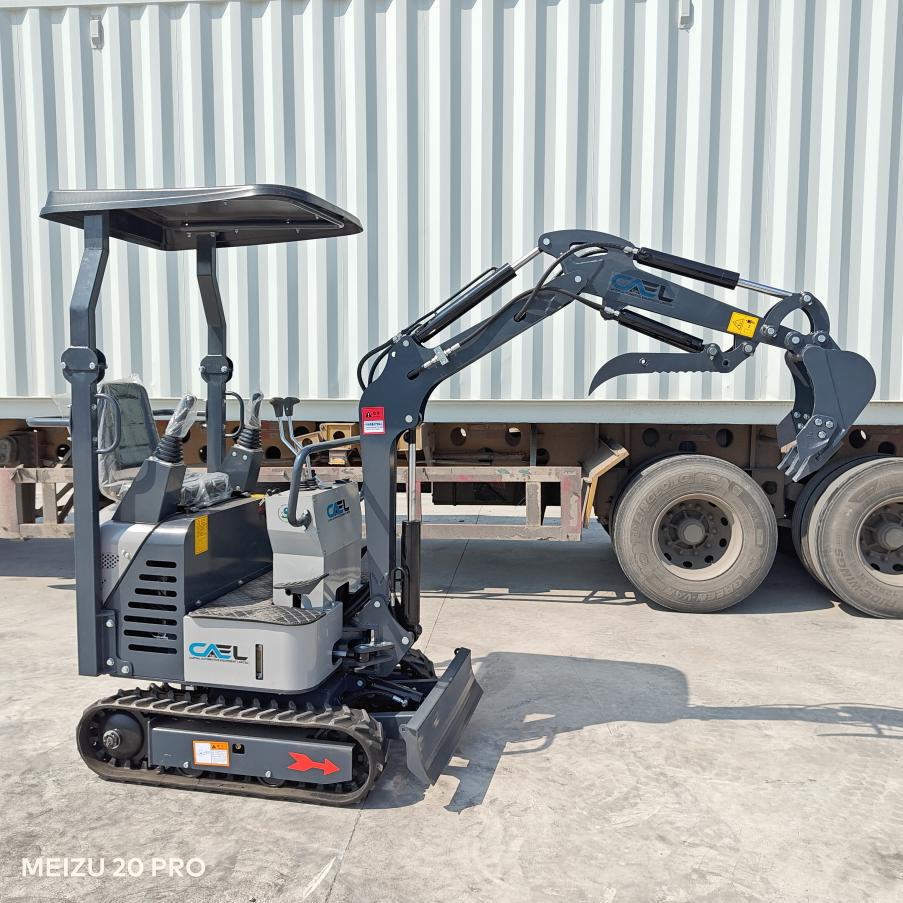 capital automotive equipment ltd  245 lottridge st hamilton ontario ，L8L 6W1PrefaceChapter I Usage Features and Performance Parameters of CAEL-1T ExcavatorsSection I Usage and featuresSection II Main performance parametersChapter II Basic Structures and Work principle of CAEL-1T ExcavatorsSection I Overview Section II Work principleSection III Basic structure of mechanical system Section IV Basic structure of hydraulic systemChapter III Service Technologies of CAEL-1T ExcavatorsSection I Basic construction knowledge Section II Preparation for workSection III Operational essentials Section IV Operational precautionsChapter VI Maintenance of CAEL-1T ExcavatorsSection I Daily inspectionSection II Periods of overhaul, medium and minor repairChapter VII Troubleshooting of CAEL-1T ExcavatorSection I GeneralSection II Troubleshooting of mechanical system Section III Troubleshooting of hydraulic system Section IV Troubleshooting of electrical control system Section V Troubleshooting of engineSection VI OtherAttachment: BOM List of CAEL-1T PartsAs product improvements, technical data and parameters is likely to change.Chapter I Usage Features and Performance Parameters of CAEL-1TExcavatorsSection I Usage and featuresCAEL-1T Excavators are provided with excavating, crushing, ditch cleaning, drilling and bulldozing, with their attachments quick hitched and thus its utilization up greatly. In addition, they are easy to operate and transport and flexible to work at narrow site.CAEL-1T Excavators, hydraulic type with single bucket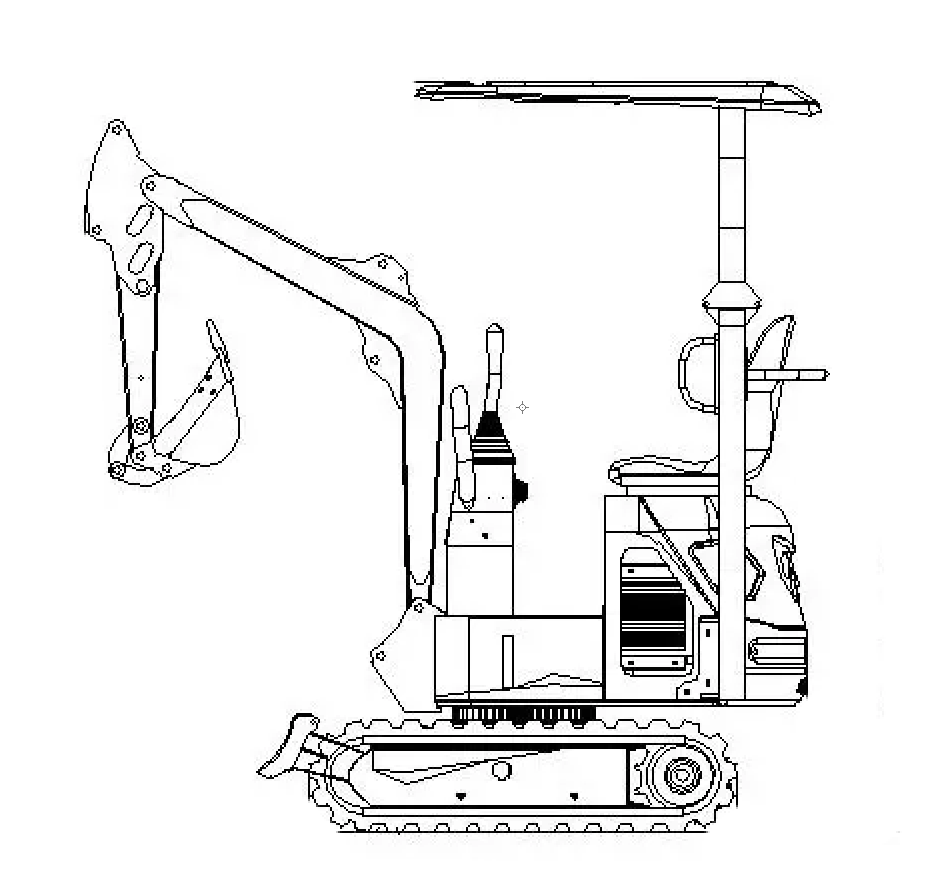 This type of excavators are mainly applied to: farming, landscaping, ditching and fertilization in garden, vegetable greenhouse, agricultural transformation, indoor demolition, small earthwork, civil engineering, road recovery, basement and indoor construction, concrete breaking, burying of cable, laying of water supply line, garden cultivation, desilting and others.The excavator are equipped with KOOP/KUBOTA/CHANGCHAI Diesel Engine or BRIGGS & STRATTON Gasoline Engine.Excavators are able to equipped with multiple work equipment, such as quick hitch, log grapple, ripper, leveling bucket, auger and narrow bucket, as well as optional roof, radiator and others, so as to meet your needing.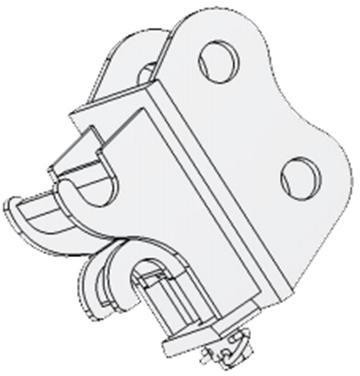 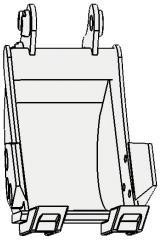 Quick hitch	Narrow bucket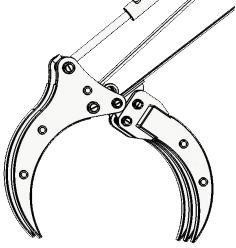 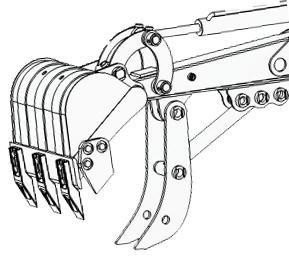 Log grapple	Mechanical thumb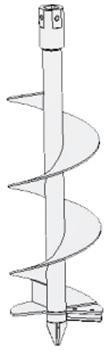 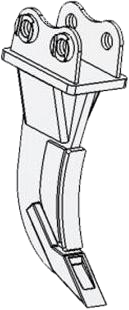 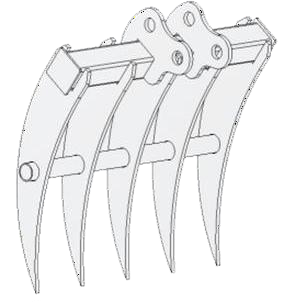 Auger	Ripper	RakeSection II Main performance parameters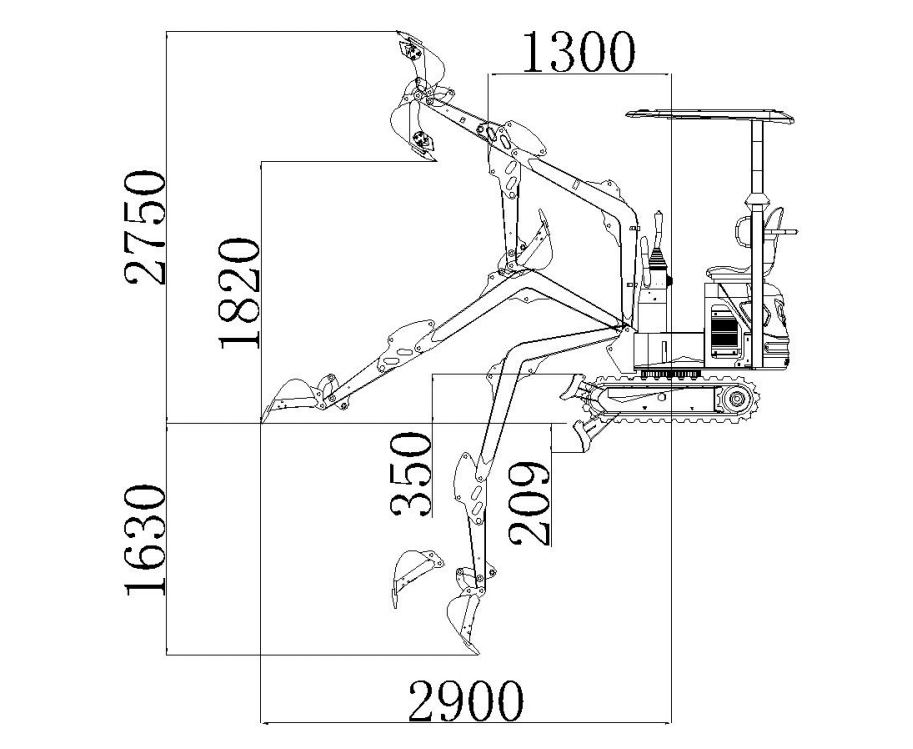 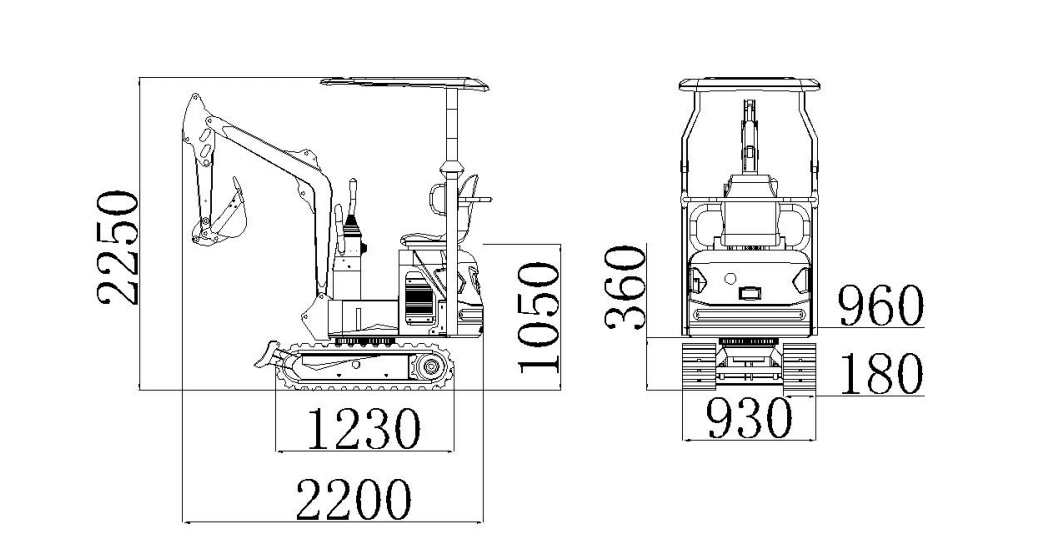 Weight of complete machine kgPerformance parameters950kgStandard bucket capacity m³	       0.025m³Rated power 	                                                                             13.5HpChapter II Basic Structures and Work Principle of CAEL-1T ExcavatorsSection I Overview on CAEL-1T excavatorsCAEL-1T excavator is composed of power train, work equipment, swing mechanism, control mechanism, drive system, traveling mechanism and auxiliary equipment, as shown in fig. 1-1. Mounted on the rotary table are the regular full-swing type hydraulic excavators, main components of drive system, swing mechanism and auxiliary devices, which are referred to as upper rotary. Therefore, a CAEL-1T excavator is divided into work equipment, upper rotary and traveling mechanism.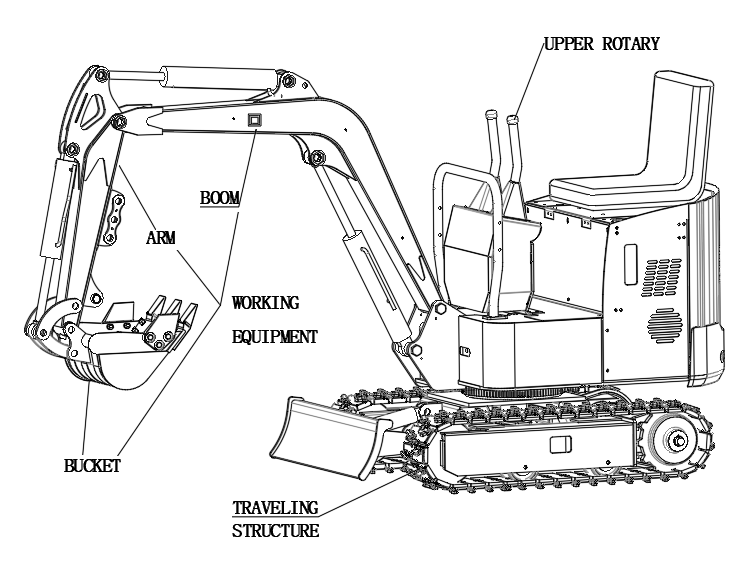 Section II Work principle of excavatorsDiesel engine changes the chemical energy of diesel into mechanical energy that is then altered with hydraulic  gear pump to hydraulic energy that is distributed to each actuating element (such as hydraulic cylinder, swing motor and traveling motor). After that, each actuating element transform the hydraulic energy back to mechanical energy, driving the work equipment and running the complete machine.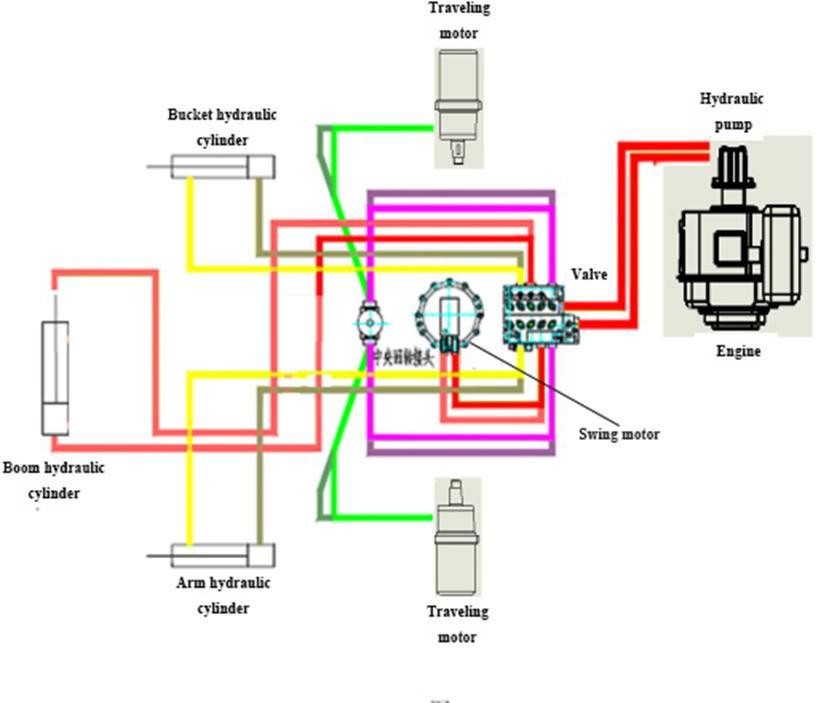 Movement and power transmission route of excavator shown below:Traveling power route: diesel engine —— coupler —— hydraulic pump (mechanical energy changed to hydraulic energy) —— distributor valve —— central swing joint —— traveling motor (hydraulic energy changed to mechanical energy)—— sprocket —— rubber crawler—— starting of travelingSwing power route: diesel engine —— coupler —— hydraulic pump (mechanical energy changed to hydraulic energy) —— distributor valve—— swing motor (hydraulic energy changed to mechanical energy)—— slewing bearing —— realizing of wingBoom power route: diesel engine —— coupler —— hydraulic pump (mechanical energy changed to hydraulic energy) —— distributor valve —— boom cylinder (hydraulic energy changed to mechanical energy)——boom movementArm power route: diesel engine —— coupler —— hydraulic pump (mechanical energy changed to hydraulic energy) —— distributor valve —— arm cylinder (hydraulic energy changed to mechanical energy) —— arm movementBucket power route: diesel engine ——coupler —— hydraulic pump (mechanical energy changed to hydraulic energy) —— distributor valve —— bucket cylinder (hydraulic energy changed to mechanical energy) —— bucket movementSection III Basic structure of CAEL-1T excavators mechanical systemPower systemCAEL-1T excavator is equipped with single-cylinder air-cooling diesel/gasoline engine, include KOOP/CHANGCHAI or BRIGGS & STRATTON Engine. The KUBOTA engine is three-cylinder water-cooling engine, which is made by Japan.Drive systemCAEL-1T excavator's drive system could transfer the output power from engine through the hydraulic system to work equipment, swing mechanism and traveling mechanism.Swing mechanismSwing mechanism could turn the work equipment and upper rotary leftwards and rightwards, so as to do the excavating and the unloading. CAEL-1T excavator's swing mechanism has to fix the rotary table onto frame and has it swing flexibly, without any inclining risk. Therefore, CAEL-1T excavator is equipped with a slewing support (supports) and a slewing drive (power of turntable slewing), which are called by a joint name as swing mechanism.Slewing supportCAEL-1T excavator has its rotary table supported with a rolling bearing, realizing the swinging of upper rotary.Rotary driveCAEL-1T excavator adopts the direct drive type. Namely, the output shaft of low-speed high-torque hydraulic motor is mounted with a driving pinion which meshes with the slewing gear ring. Traveling mechanismTraveling mechanism supports the complete weight of excavator and drives it to run.CAEL-1T excavator has the crawler traveling mechanism similar to other crawlers, with one hydraulic motor drives one track. This excavator adopts low-speed high-torque motor. When two hydraulic motors run in the same direction, this machine goes straightly forward; when one motor is supplied with oil and the other is braked, excavator steers around the braked track; when two motors runs reversely, excavator rotates as circle.Each part of traveling mechanism is mounted on integral traveling frame. The pressure oil from hydraulic pump goes through the multi-way directional valve and the central swing joint into the hydraulic traveling motor that changes the pressure energy into output torque that then goes to sprocket, driving excavator to run.CAEL-1T excavator’s sprockets are integral castings and able to correctly engage with track, featuring balance drive. Sprockets located at rear part of excavator, shortening the tensioner part and relieving the track abrasion, wear and power consumption. Each track is equipped with a tensioner, adjusting the tracking tension and reducing the track vibration noise, abrasion, wear and power loss.Work equipmentThe hydraulic excavator could install multiple working equipment,  200mm bucket and ripper are most popular.The boom, arm and bucket are articulated with each other, as shown in figure and swing around their articulated points respectively with aid of the hydraulic cylinder, to finish the excavating,lifting and unloading.BoomAs the main component of backhoe work equipment, the integrated skewed boom is adopted on CAEL-1T excavator.Being of the most popular type at present, skewed boom could allow excavator to dip deeper and to lower the unloading depth, satisfying the backhoe requirements.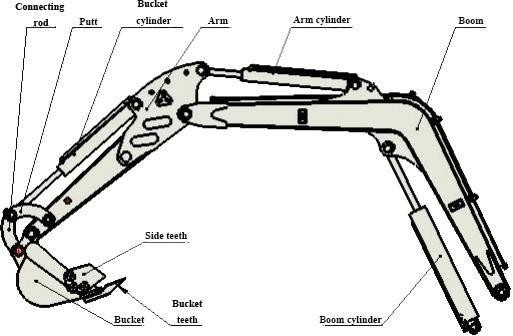 BucketBasic requirementsThe longitudinal profile of bucket meets the law of motion of various materials at inside of bucket, facilitating the material flow and minimizing the loading resistance and thus fulfilling the bucket.Bucket teeth are mounted to increase the linear specific pressure of bucket onto material, with unit cutting resistance relatively low and easing to cut in and break soil. In addition, the teeth are resistant to wear and easy to replace.The load is easy to get off, shortening the unloading time and increasing the effective capacity of bucket.StructureBucket shape and size for backhoe are highly related to work objects. In order to meet various excavation, one excavator could be equipped with multiple types of buckets.Connection between bucket and hydraulic cylinder is of linkage mechanism, with bucket directly articulated with hydraulic cylinder, which drops the rotation angle of bucket but enables the working torque to change greatly. 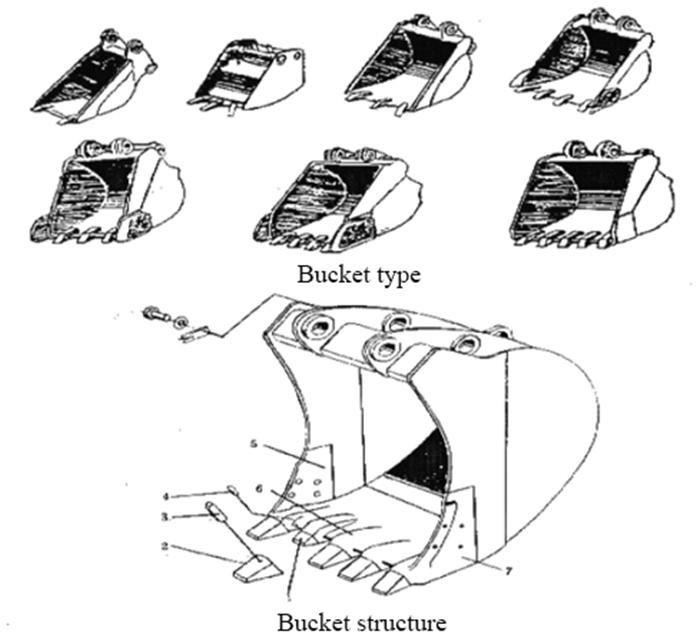 Hydraulic system structure of CAEL-1T excavators I. Rotary motor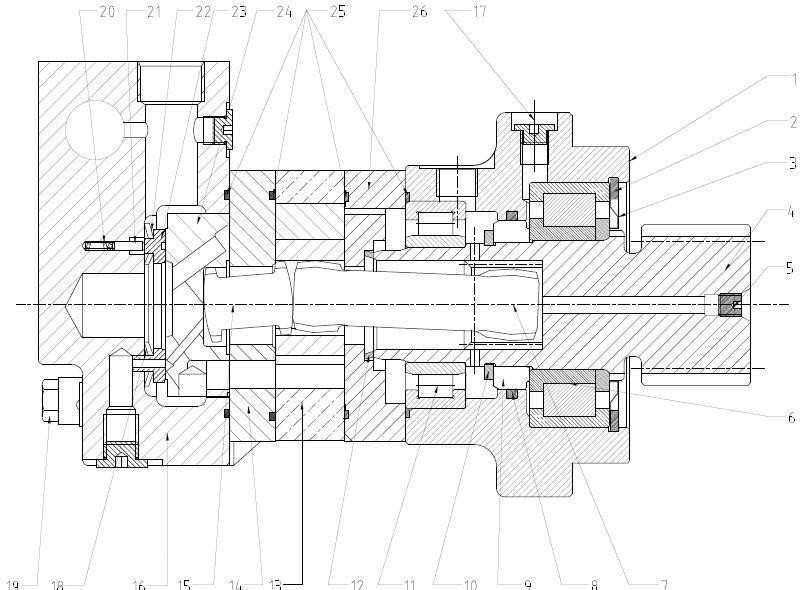 II. Main pump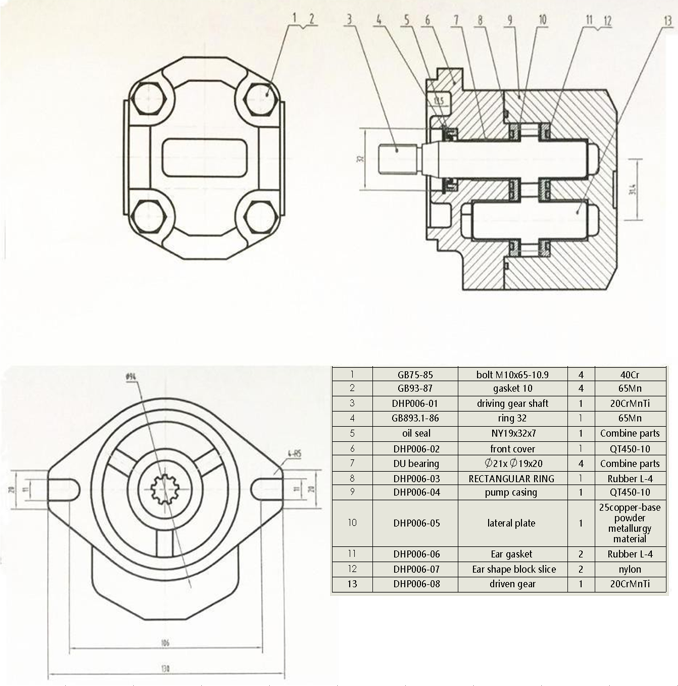 Traveling motorDisc Valve Motors--- BM series -005 and -006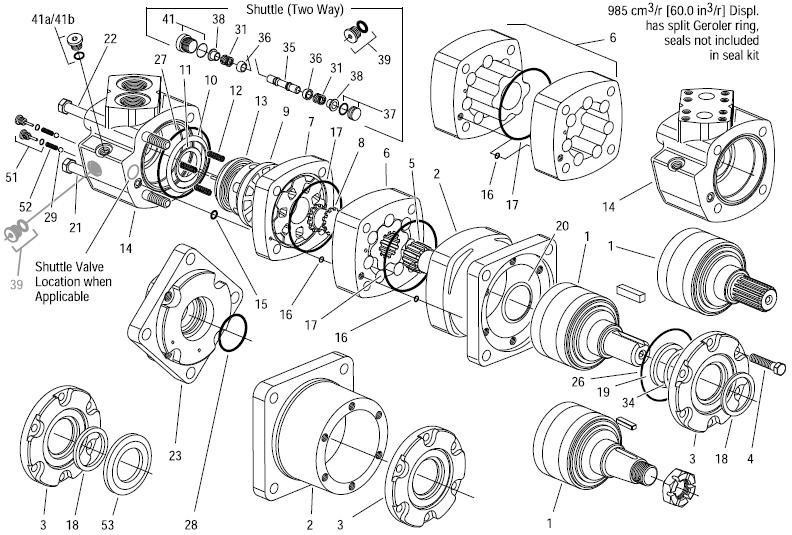 Section IV Schematics of main valve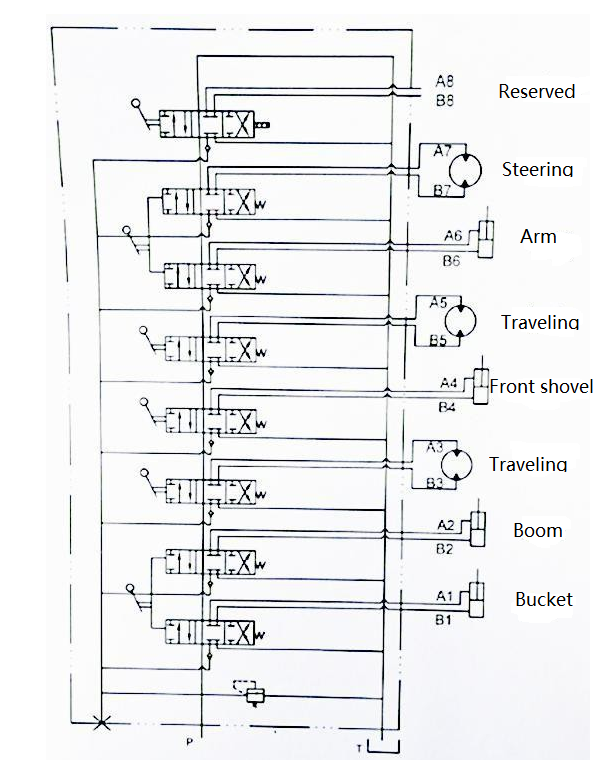 Section V. Electrical system diagram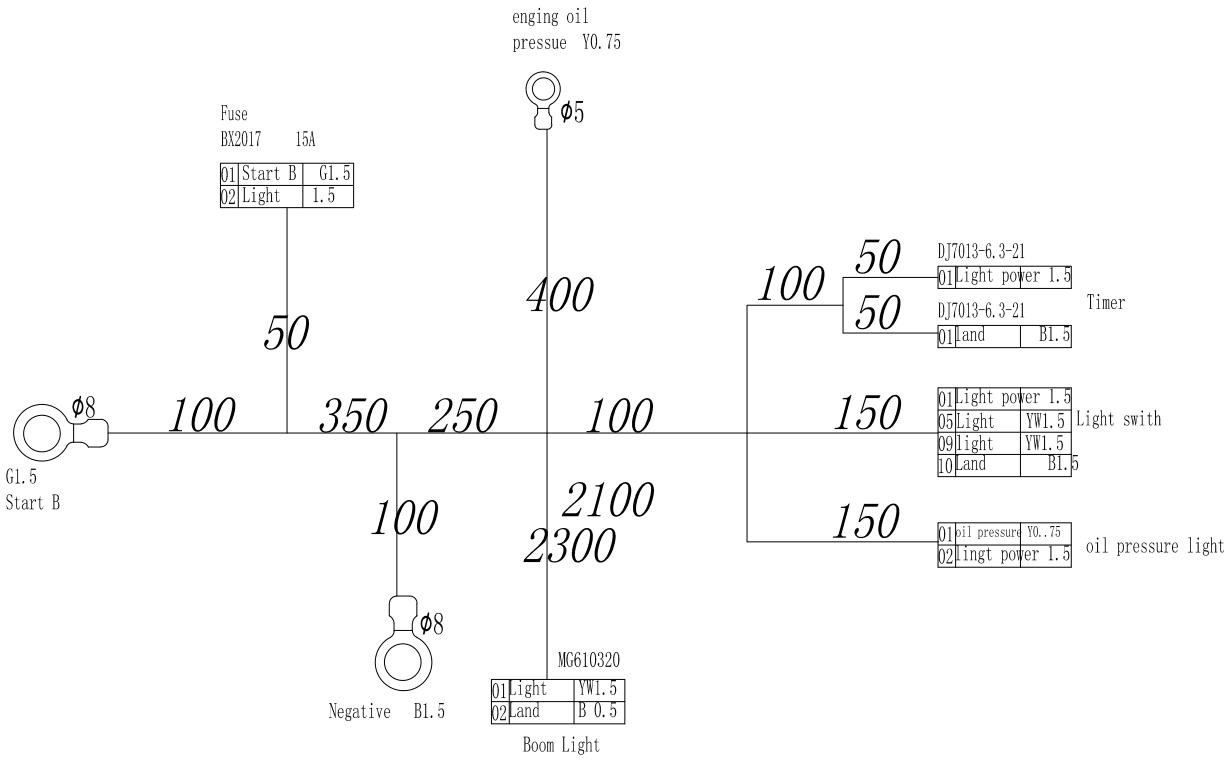 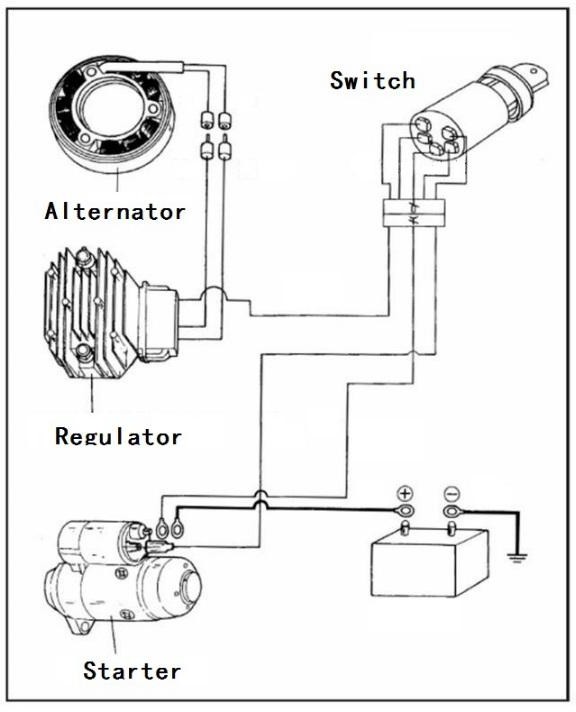 Chapter III Service Technologies of CAEL-1T ExcavatorsBeing of high temperature and pressure,  the hydraulic oil temperature of CAEL-1T excavator can high to 85℃,the engine silencer temperature can high to 700℃ and pressure can high to 16-18Mpa. Therefore,the operators should be specially trained to obtain the proper certificates and to be familiar with the contents in   this manual before the operations. In addition, maintenance and repair of excavator should be strictly in line with regulations to avoid any accident.Section I Basic construction knowledgeThere are four basic movements: bucket rotation, arm stretching / backing, boom lifting / lowering and turntable swinging.In general, pulling/pushing of hydraulic cylinder and rotation of hydraulic motor is controlled with  three-way  axial slide valve through the oil-flow direction and the work speed is controlled by operator or auxiliary devices according to the quantitative system and the valve openness.Basic requirements on control system Basic requirements on control system include:Control system should be centralized in the driving area of upper rotary and satisfy the man-machine requirements. For example, controllers and driver seat should be designed according to 160-180 cm for males and 150-170 cm for females.Startup and stop should be steady, with its speed and strength in control. At the same time, the combine actions should be also in control.Easy, handy and visual operations In general, the operational force on handle does not exceed 40～60 N and handle travel does not exceed 17cm.Control mechanism should minimize the deformation of its lever, as well as the inside clearance and the idle travel.Ensure the operational performance does not change in -40～50℃.Section II Preparation for workInspection before startupIn order to prolong its service span, check the following before startup:①. Check if there is dirt around or below machine, bolts loosened, any oil leaked and if any part damaged or worn.②. Check if all switches, lamps and fuse box could work normally.③. Check if the work equipment and hydraulic parts could work normally.④. Check if all engine oil levels and fuel level are proper.The above should be checked normal; otherwise engine cannot be started up until they are checked normal after troubleshooting.Maintenance before startupBefore startup each shift, it is needed to grease the work equipment and the slewing bearing.Preheating of machine on cold daysIf it is cold, engine is difficult to start up, fuel may be frozen and hydraulic oil may increase its viscosity. Therefore, selection of fuel should be dependent on environment temperature.When hydraulic oil is less than 25℃, it is needed to preheat the machine before any work; otherwise machine may not respond or react very quickly, leading to severe accident.Therefore it is needed to preheat machine if it is cold:①. Adjust the manual accelerator to have engine run at medium speed, and then slowly move bucket forth and back for 5min.Caution: do not operate other actuators than the bucket.②. Adjust the manual accelerator to have engine run at high speed, and then move the boom, the arm and the bucket for 5-10min.Caution: operations are merely limited on boom, arm and bucket, instead of any slewing or traveling.③. Each complete action of excavator should be carried out for few times, completing the preheating and ready to work.Section III Operational essentialsTravelingUse the traveling handles.StraightForwards or backward move the handle, running the machine forwards or backwards.SteeringA.	Left turn in situ: backward shift the left handle and meanwhile forward push the right handle.Right turn in situ: backward shift right handle and meanwhile forward push the left handle.Left turn with left track as axis: forward move the right handleRight turn with right track as axis: forward move the left handleExcavationThe excavator slewing and the work equipment are respectively controlled with two handles, with positions shown below: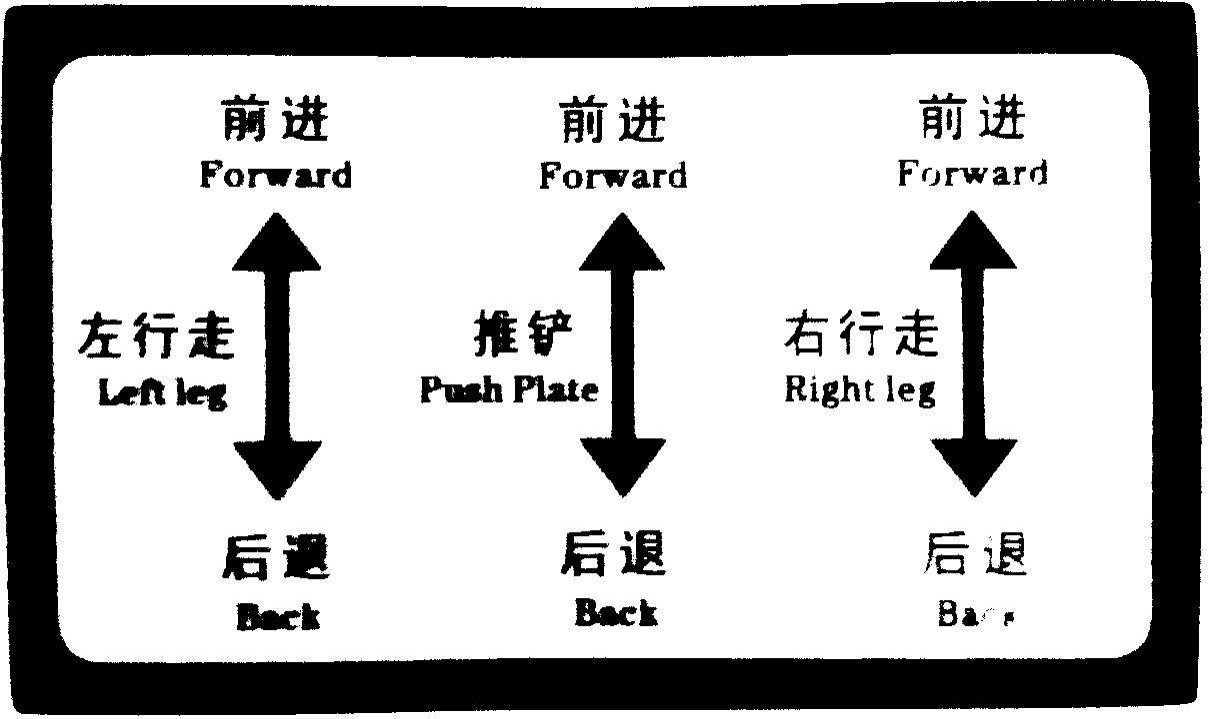 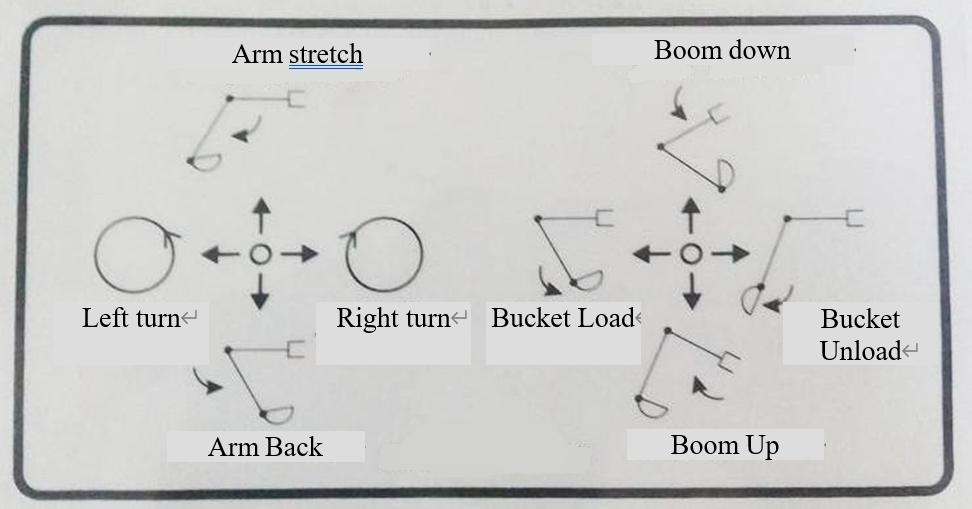 Basic excavationBefore excavation, the arm cylinder should have angle with the arm as 90°, bucket with ground to be excavated as 30°. Only in such case, can each cylinder have the max excavating force. It is suitable for relatively hard soil, so as to decrease the excavating resistance.To excavate any soft soil, bucket should be angled with the soil to be 60°, increasing the work efficiency.Lower excavationKeep the angle between bucket base and the bevel at 30°, and retract the arm to start work.Upper excavationKeep the bucket blade vertical to the ground, and retract the arm to start work.Ditching is carried out in 7 steps, as shown in figure.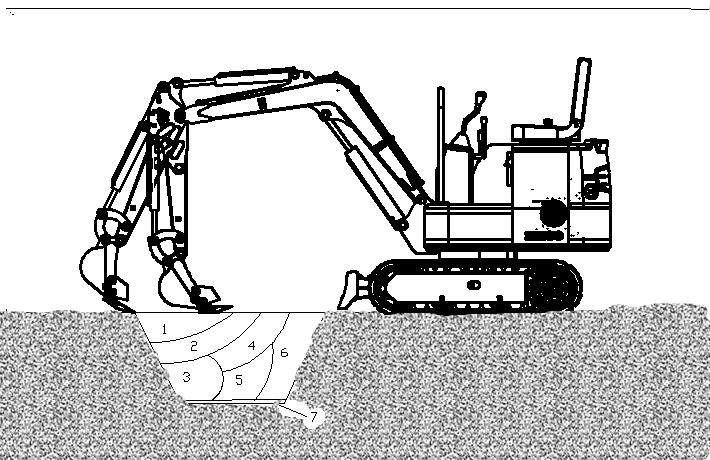 Section IV Operational PrecautionsProhibitions and precautions for hydraulic excavatorsAvoid the landsliding and the stone falling.Avoid any striking of work equipment.Avoid the bucket from colliding with other vehicle body, Avoid loaded bucket crossing over other vehicle cab or persons.Avoid the excavator from sinking into soft ground or wetland.In traveling, avoid any large obstacles such as large stone.It is prohibited to work with water depth exceeding the allowable limit.While unloaded or loaded, the large stones should be handled carefully.On cold days, park the machine on solid ground to avoid the track being frozen. Remove any scrap away  from track and its frame. If track is iced onto ground, use boom to lift track and carefully move the machine, so as not to damage the sprocket and the track.Before movement of machine, make sure the traveling direction is consistent with its handle. When traveling motor is at rear part, forward push the traveling handle, to drive machine forwards.For long - distance traveling, please rest for 5min at every 20min running, so as not to damage the traveling motor.Never try to cross over slope of more than 15 degree, so as to avoid the machine from overturning.Avoid to occur any accidents during machine reversing or slewing.In work, do not completely dig the soil from out of bottom of machine.Avoid any collapse: never run on high dam or slope, which may let the machine collapsed or sliding away, leading to severe accident.Be careful for underground facilities: unexpected cutoff the underground cables or gas pipe may lead to explosion, fire or even personal casualty.Be careful for overhead facilities such as bridge: if work equipment or other parts collides with over-bridge or others, it may result in personal injury; care must be taken to prevent the boom or the arm from colliding   with any elevated item.Keep safe distance from overhead power line: in work around power line, let the part of machine or any load move away from 3m distance of the power insulation. Verify and abide by the local related  laws and rules. Wetland may have the range of electric shock enlarged. Therefore, the irrelative person should be kept away from work area.Chapter VI Maintenance of CAEL-1T ExcavatorsSection I Daily inspection and maintenanceSection II Periods of overhaul, medium and minor repairTechnical maintenanceMaintenance and lubrication of work equipment pivotsPivot between bucket and connecting rod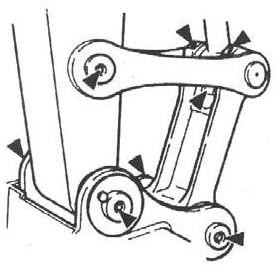 Pivot at base of boom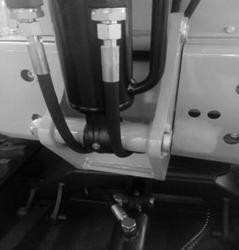 Pivot at base of boom cylinder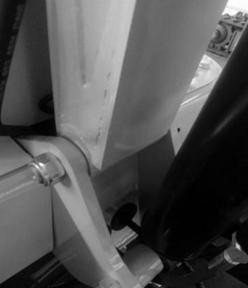 Others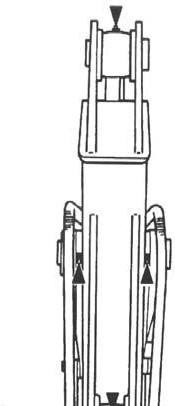 Pivot between boom and arm; pivot of arm cylinder plunger; pivot at base of bucket cylinder.Slewing bearing - every 250hPark machine on the flat ground.Lower the bucket onto ground.Idle engine at low speed for 5min.Turn the ignition switch to OFF and then take off the key.With the upper-structure standing still, add the grease into the two grease nipples.Start up engine to lift the bucket free from the ground, and then swing the upper-structure by 45 degree (1/8 cycle).Lower the bucket onto ground.3. External meshing gear 45 of slewing bearing	every 500hLower the bucket onto the ground Turn off the engine.Park machine on the flat ground.Lower the bucket onto ground.Idle engine at low speed for 5min.Turn the ignition switch to OFF and then take off the key.The grease has to be stored on the top of external meshing gear of slewing bearing, free of any pollution. Add approximate 0.5kg of grease if needed.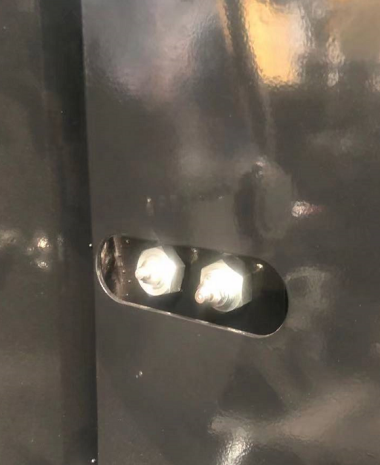 Any polluted grease should be replaced with new one.Engine oilAccording to the temperature range during the interval, select the viscosity of oil listed in the table below: Recommended engine oil brand: 15W—40 engine oil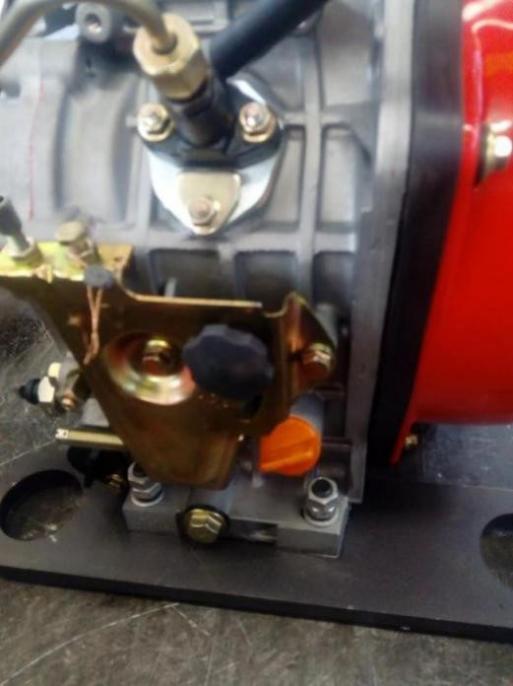 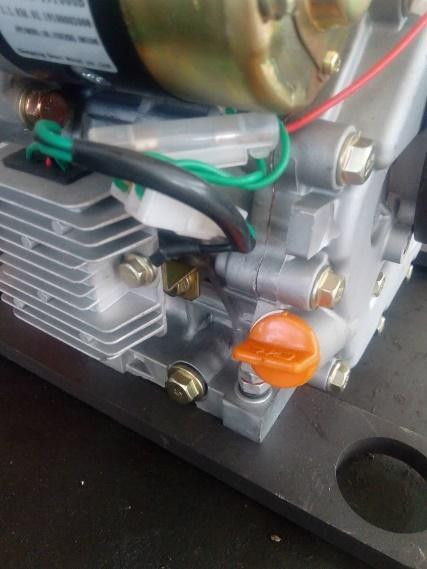 Inspection of engine oil level ―――each day Change of engine oil ―――every 500 h Change the engine oil filter ―――every 500 hStart up engine to preheat up engine oil properly.Park the vehicle on the flat ground.Lower the bucket onto the ground.Idle engine at low speed for 5min.Turn the ignition switch to OFF and then take off the key.Take off the drain plug to have oil pass through clean cloth into the 2L container.After that, check if there is metal scrap or others left on cloth.Put the drain plug back on and tighten itLoosen the drain plug to have oil flow through the filter cylinder into a container.Take off the screws fixing the engine oil filter elements with a screwdriver to take the filter element out.Reinstall the new filter and tighten the screws fixing the new element with a screwdriver.Remove the oil filter cap to add the recommended oil into engine. After 15 min, check if the oil level is between the circle markers.Put the oil filler cap back on.Shut down engine Unplug the ignition key.Check if the drain plug is leaking.Check the oil level on dipstick.  Caution: keep your body and face away from the breather. When gear oil is still hot, please wait until it cools down and then slowly release the breather pressure!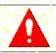 Hydraulic systemInspection and maintenance of hydraulic system   Caution: in work, the hydraulic system may become very hot. Please cool the machine down before inspection or maintenance!Before maintenance of hydraulic system, make sure the machine stands on flat and solid ground.Lower the bucket onto ground and shut down engine.Do not start any maintenance until the hydraulic oil and lubricant completely cool down, as the hydraulic system may be still hot and pressurized as soon as work is over.Drain the air out of hydraulic oil reservoir to release inside pressure.Cool the machine down.   Caution: inspection and maintenance of hot and pressure parts may cause them or hydraulic oil to spray out, leading to personal injury!While removing the bolts or nuts, do not have your body facing them, as the hydraulic parts, even if they cools down, they may still have pressure..Never try to check the traveling or slewing motor circuits on slope, as they may have pressure due to their dead weight. While connecting the hydraulic hoses and pipeline, keep the seal surface free of any dirt and damage. Keep the above mentioned in mind:Clean the hose, the pipeline and inside of hydraulic oil tank with detergent, and then thoroughly dry them.Use the O-ring free of any damage or defect.While connecting the pressure hose, do not twist it; otherwise its service span will be shortened. .Carefully tighten the low-pressure hose clamp.The hydraulic oil to be added should have the same grade. Namely, do not mix the oil with different grades. The hydraulic oil has been added before delivery, and therefore, please use the recommended oil. All oil in system should be changed at once.With no hydraulic oil, never start up engine.I. Inspection of hydraulic oil level --- each day  Important: With no hydraulic oil, never start up engine!Park machine on the flat ground.Completely retract the arm cylinder and extend out the bucket cylinder, so as to locate the machine.Lower the bucket onto the ground.Idle engine at low speed for 5min.Shut down engine Unplug the ignition key.Check if the oil level in hydraulic oil tank between the markers on dipstick, and add it if needed. . .Caution: Hydraulic oil tank has pressure, therefore slowly open its cap to release pressure before adding of oil. Open the hydraulic oil tank to add oil and then check the oil level again. .Put the cap back on hydraulic oil tank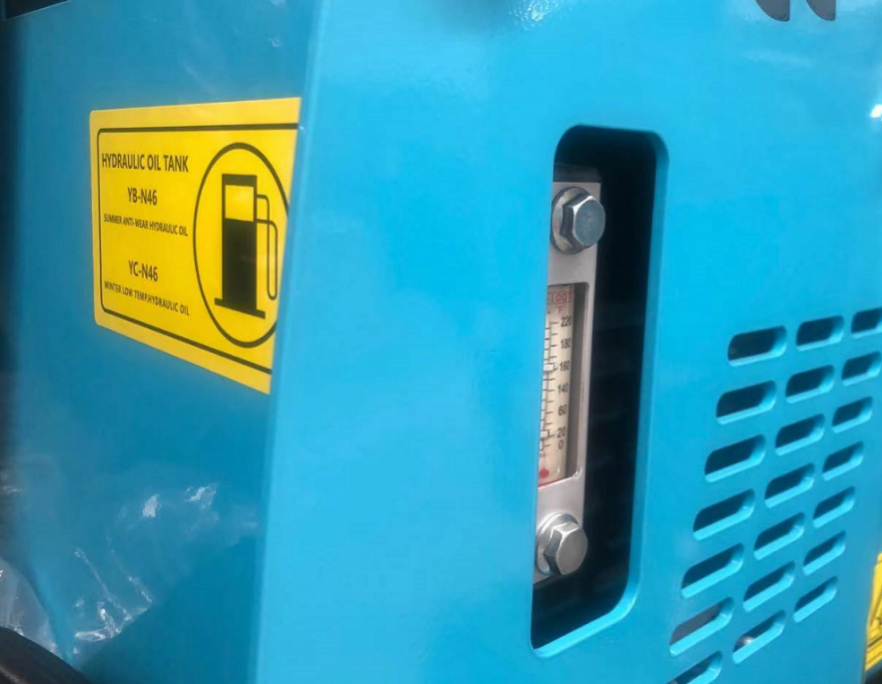 Change the hydraulic oil ---2000 hReplace the hydraulic oil suction filter element	every 1000 h  Caution: do not do so until the hydraulic oil cools down as it may be very hot.Park machine on the flat ground.Completely retract the arm cylinder and extend out the bucket cylinder, so as to locate the machine.Lower the bucket onto the ground.Idle engine at low speed for 5min.Shut down engine Unplug the ignition key.Dismantle the coversClean the top of hydraulic oil reservoir to avoid any dirt into its system.Slowly open the hydraulic oil cap to release the pressure.Loosen and take down the oil-pickup filter element cap.Loosen and take down the drain plug at bottom of hydraulic oil tank to drain the oil out of tank.Take out the oil-pickup filter and the levers.  Caution: the hydraulic oil tank has pressure. Slowly open the hydraulic oil cap to release the pressure before taking off the cap!Clean the filter and inside of hydraulic tank.Use oil -pickup pump to suck the oil residue out of bottom of hydraulic oil tank.Put on the filter and the levers to make sure the filter is correctly fixed onto the outlet.Clean and re-install the drain plug onto the bottom of tank.Add the oil until between markers on oil dipstick.Put on the oil-pickup filter element cap to make sure the filter and the levers are at correct position and then tighten the bolts to 49N.m.Important: with no oil in hydraulic pump, starting up of engine may damage to hydraulic pump!Tighten the oil tank cap.With engine idling at low speed, slowly and steadily control the lever for 15min to drain the air out of hydraulic system.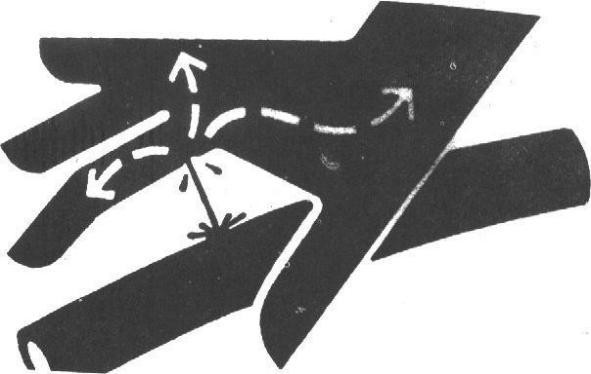 Completely retract the arm cylinder and extend out the bucket cylinder, so as to locate the machine.Lower the bucket onto the ground.Turn off the engine. Unplug the ignition key.Check the hydraulic oil level in hydraulic oil tank and add it if needed. V. Inspection of hose and pipeline--- Each day---every 250 h  Caution: any sprayed fluid could penetrate your skin, leading to personal casualty!Therefore, use a paperboard to check for leakage.In addition, care must be taken to keep your hands and body away from pressure oil.In case of accident, please immediately go to doctor with trauma experience. Any fluid into skin has to be removed in a few hours, which may lead to gangrene.  Caution: leaked hydraulic oil and lubricant may lead to fire or personal casualty!Park machine on the flat ground. Lower the bucket onto the ground. Shift the pilot switch to Lock Turn off the engine. Unplug the ignition key.Check if there is lost part, loosened pipe clamps, twisted hose, pipeline or hose rubbing with each other. In case of any abnormal, please replace or tighten it according to table 1-3.Tighten, repair or replace any loosened, damaged or lost pipe clamps, hoses, pipes, oil cooler and flange bolts. Do not bend or impact any pressure pipeline.Never install any bent or damaged hose or pipeline.Caution: related positions of check points and the abnormalities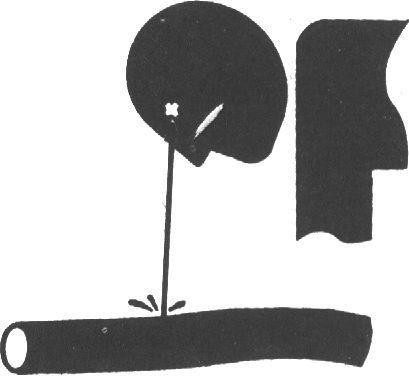 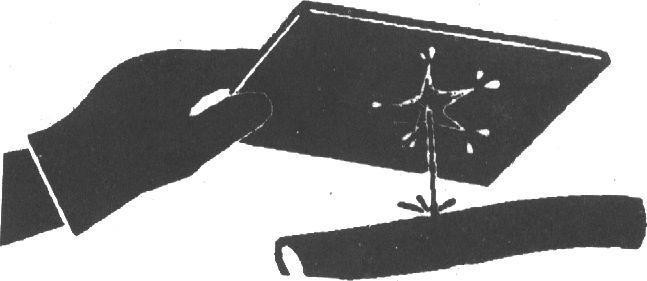 Please use the genuine HIGHTOP excavator parts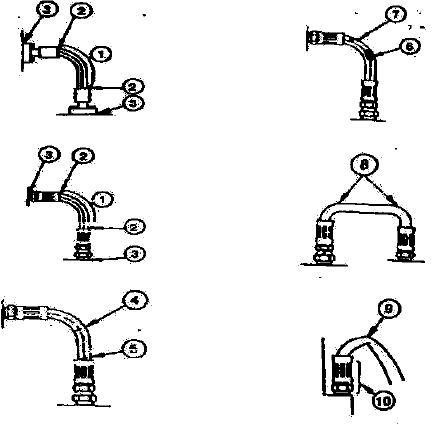 Fuel system	capacity of fuel tank: 7LRecommended fuel:Merely use the quality diesel (selection of fuel grade should be dependent on environmental temperature).Fill up the fuelPark machine on the flat ground.Lower the bucket onto ground.Idle engine at low speed for 5min.Shut down engine Unplug the ignition key.   Caution: fuel should be disposed carefully. Before filling of fuel, turn off engine. No smoking before filling fuel or with fuel system working.Pay attention to the fuel scale. Add the fuel if needed.Important: keep any dirt, dust, water or other foreign material from getting into fuel system!While filling of fuel tank, make sure the fuel is not sprayed on machine and added properly.Put the cap back on fuel filler to avoid any lost or damage.Inspection of oil-water separator ---every 200hOil-water separator ① is used to separate the water or sediment from fuel. Oil-water separator ① has a float able to rise up when water becomes full. When there is water or sediment in the collector of oil-water separator, please drain oil-water separator ①.Important: shorten the inspection interval of oil-water separator ① if there is excessive water in the fuel! Drain steps:Caution: the drain plug is designed to be counter - thread type and should be turned with hands, instead of vise and wrench for protection of threads.Manually loosen the drain plug at bottom of oil- water separator.After the draining, manually tighten the drain to ensure no leakage of oil or air.Caution: after the draining, make sure air is drained out of fuel system to make sure the engine could start up normally.Electrical system - batteryI.	Check the battery electrolyte level and the terminals.  Caution: gas inside of battery may explode it. Therefore, keep any spark and flame away from battery. Use a flashlight to check the electrolyte level. In addition, the sulphuric acid in battery electrolyte is as toxic as to burn your skin or your cloth holes or to blind your eyes. . .Therefore, take the following methods to avoid any rick:Refilling of battery should be done at well-ventilated site.Put on goggles and plastic gloves.Care must be taken not to spray out the electrolyte.Use the proper measures to assist battery startup. If touched with acid:Rinse the skinUse the soda or the lime to neutralize the acid.Rinse eyes for 10 - l5 min and then go to doctor.  Caution:Always firstly disconnect the battery clips (-) away from the ground and then lastly connect it.Always keep the terminals at top to battery and the breather clean, to avoid the battery from discharging. Check if the battery terminal is loosened or rusted. Coat the terminals with vaseline to avoid any corrosion.Replace the batteryThere is a 12V battery with one negative pole (-) grounded.If battery cannot be charged or store any electricity, replace the battery with same model.Replace the fuse.If the electrical device does not work, please firstly check the fuse.Important: please install the fuse with correct amperage, so as to prevent against burning of electrical system due to overloading!OthersCheck the bucket teeth --- each day1.	Check if the bucket teeth is worn or loosened.Worn beyond the service limit, the bucket teeth may be replaced.Bucket tooth dimensions mmCaution: care must be taken to avoid the metal scrap from flying out, leading to personal injury. Wear the goggles or the safe glasses or safe devices suitable for operations!Change the bucket       Caution: while hitting out or into the connecting pin, care must be taken to prevent against any personal injury due to out-flied metal scrap. Wear the goggles or the safe glasses or safe devices suitable for operations!Park the machine on flat ground and lower the flat surface of bucket onto ground to make sure the bucket  does not move after the removal of pin.Slide the O-ring out, as shown in the figure.Remove the bucket pins A and B to separate the bucket and the arm. Clean the pin and its pin hole and then properly grease them.Adjust the arm and the new bucket correctly, and make sure the bucket does not roll away..Install the bucket pins A and B.Put the locker and ring onto pins A and B.Adjust the connection clearance of bucket at pin A. Refer to the way to adjust the bucket connection clearance.Grease the pins A and B.Start up engine and run it at low speed. Slowly rotate the bucket to two directions to check if there is any interference to movement of bucket. Do not use any machine with interference, which should be solved immediately. .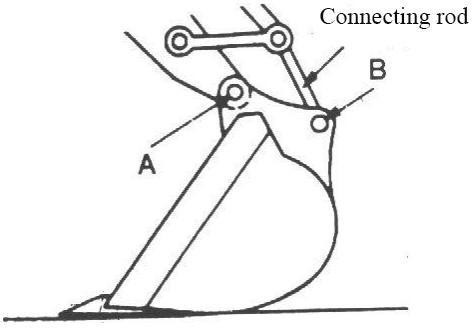 Check the bolts and nuts for tightening torque……every 250 h (initially at 50 h)Check the tightness at initial 50h and then every 250 h. Tighten it to the set torque if needed. Replace it with bolts and nuts with same or higher grade.  Important: please use the torque wrench to check the torques of bolts and nuts!2. Torque of main components: (N.m)  Important:Before installed, the bolts and nuts should be cleaned.Grease the bolts and the nuts (such as the white zinc b able to be dissolved to lubricant), so as to stabilize their abrasion coefficient.The counterweight bolts should be kept tightened up.Caution: all the tightening torques should be expressed with kgf.m.For example: use a wrench with 1m long to tighten the bolts and nuts, and apply 12kgf of force to the end of wrench, generating the following torque:1m×12kgf=12kgf.m To generate the same torque with 0.25m wrench: 0.25m×y=12kgf.m Needed force: y=12kgf.m／0.25m=48kgfMaintenance under the special casesStorage of machineRepair any worn or damaged parts, and put the new one if needed. .Clean the primary air filter elements.If possible, retract all the hydraulic cylinders. If not, grease all the plungers exposed out of cylinder.Lubricate all the grease points.Put the track on the solid and long pad.Cleaning of machine especially in winter, clean each part of excavator, especially the track.Fully charged, the battery should be stored at dry and safe site. If battery cannot be taken down, separate the battery negative pole from (-) pole.Painting if needed to avoid rusting.Store the machine at dry and safe site. If outdoors, it should be covered with water-proof cloth.If machine is to be stored for long time, run it at least once each month.Chapter XII TroubleshootingSection I GeneralTo ensure excellent performance of CAEL-1T excavator,  high quality Machine's performance and service life are determined not only by manufacturing quality and assembling quality,but also maintenance quality.The marketing representative and service engineer shall remind the user that preventive maintenance is the easiest and most economical one among various ways of maintenance.There are daily inspection and long-, medium- and short-term maintenance according to maintenance frequency.Section II Troubleshooting of mechanism systemSection III Troubleshooting of hydraulic systemSection IV Troubleshooting of electrical control systemPrinciple diagramThe engine fails to startEngine flames out during operationSection V Troubleshooting of diesel engineSymptoms of failed startup of engine:When starting the engine, the starter drives the engine but the engine fails to be started. Possible causes:Low battery;Battery terminal is rusted or loose;Battery earth wire is rusted or loose or poor GND of engine;Starter relay armature fails to disengage.Ignition switch fault or starter fault; How to solve:Low battery is caused by electrical appliances that are not powered off in previous day. Next time, do not forget to power off all electrical appliances at the end of the day. If you have well charged the battery during driving the day before, the battery shall be on a full charge at the end of the day. For failed start-up caused by low battery, change the battery pack or connect to another battery pack in parallel to start the engine.Clean the battery terminal, tighten the PS wire clip to contact the PS wire with battery terminal reliably.Clean the battery earth wire terminal to ensure reliable GND; ensure reliable GND of engine;Repair or change starter relay;Inspect and repair ignition switch and inspect and repair the starter;Long period operation of battery may increase the internal resistance; therefore, it is necessary to repair the battery and correctly charge the battery and change with new battery pack if necessary; the battery shall be fully charged to ensure successful start-up of engine.Check if it is low fuel level that makes hard to start the diesel engineSymptom:When starting the engine, the starter runs at acceptable rpm; however, it fails to start the engine. Possible causes:Fuel tank is empty;Fuel supply system channel fault;Air, water or foreign matter exist in fuel system, which block the system;Fuel pump fault;Engine fault; How to solve:Fill the fuel tank with standard fuel, start the engine and run the engine to deliver the fuel to carburetor;Inspect pipeline of fuel supply system, fuel filter and fuel pump; change blocked and damaged assembly if necessary to ensure unobstructed fuel supply.Release air in fuel system. If the engine can not be started due to air blockage, decrease the temperature properly.Inspect the fuel pump. Only when the fuel pump works well can the fuel supply be unobstructed. Fuel supply seldom fails and air blockage and water blockage seldom happen when the fuel supply of fuel pump is large.Inspect and repair the engine. Only when the engine works well can the start-up fail never or seldom happen.Check if it is hard to start the engineSymptom:Starter runs at correct rpm and drives the engine; however, it is hard to start the engine.It is hard to start the engine when it is cold.It is hard to start the engine when it is hot. Possible causes:Fuel filter is blocked;Fuel pump fault;Wrong injection timing;Low temperature of oil and intake air;Intake air filter is blocked.Leak of fuel tube;Starter fault;Improper start operation;Wrong fuel grade;Engine fault; How to solve:Inspect and change the fuel filter;Inspect and change the air filter element;Inspect and adjust the fuel pump;Inspect the fuel tube and oil channel to ensure unblocked oil supply;Inspect the starter and start control device for reliable operation.Start the engine in correct ways.Add fuel of correct grade and discharge the water in fuel in the low part of fuel tank if necessary;Repair the engine.Check if the starter fails to start the engineSymptoms:Turn the ignition switch to ON, the starter does not work.The driving gears of starter do not engage.The driving gears of starter fail to disengage.Low engine rpm and uneven engine rpm; Possible causes:The battery is not fully charged.Terminals of battery are loose.Battery earth wire is loose.Start circuit is disabled.Electromagnetic relay armature is adherent;Starter faultDriving gear of starter is stuck by engine flywheel gear ring;Driving gear of starter adheres to the bearing.The starter fails to drive the engine;Engine fault; How to solve:Check if the battery is fully charged; if not, charge it; change the battery if necessary.Connect the battery terminal and connector;Repair the battery earth wire.Inspect the start circuit and ensure the terminal of starter shall be live.Inspect starter electromagnetic relay to eliminate fault of electromagnetic relay; it shall obvious to hear the sound making by the relay when it sucks and separates.Inspect and repair the starter.Start again to engage the starter driving gear and engine flywheel gear.Inspect the bearing on the end of starting shaft of starter;Small torque of starter, change the starter if necessary.Repair the engine to ensure sound operation of engine.Attachment: BOM of vehicle parts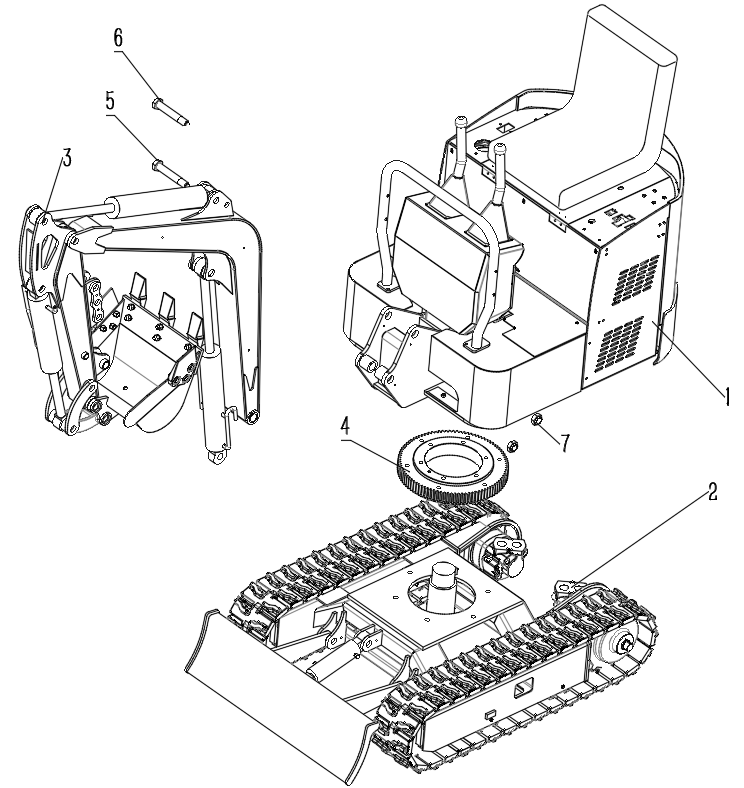 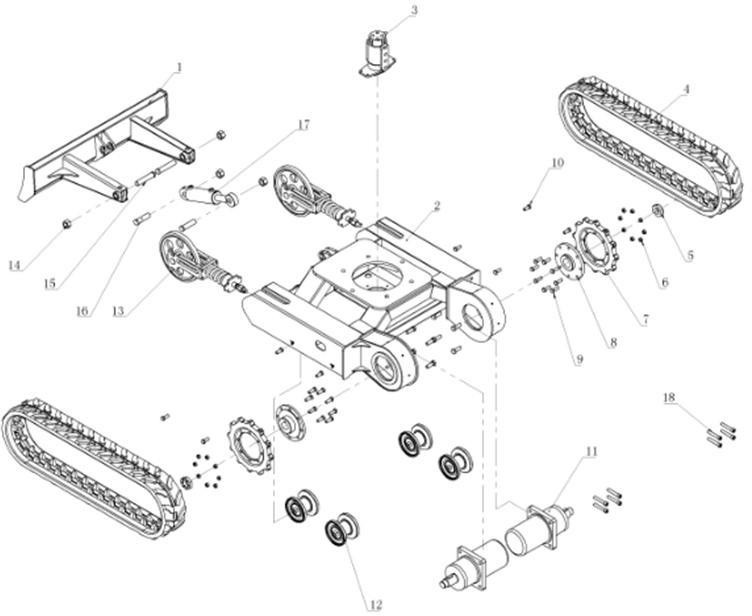 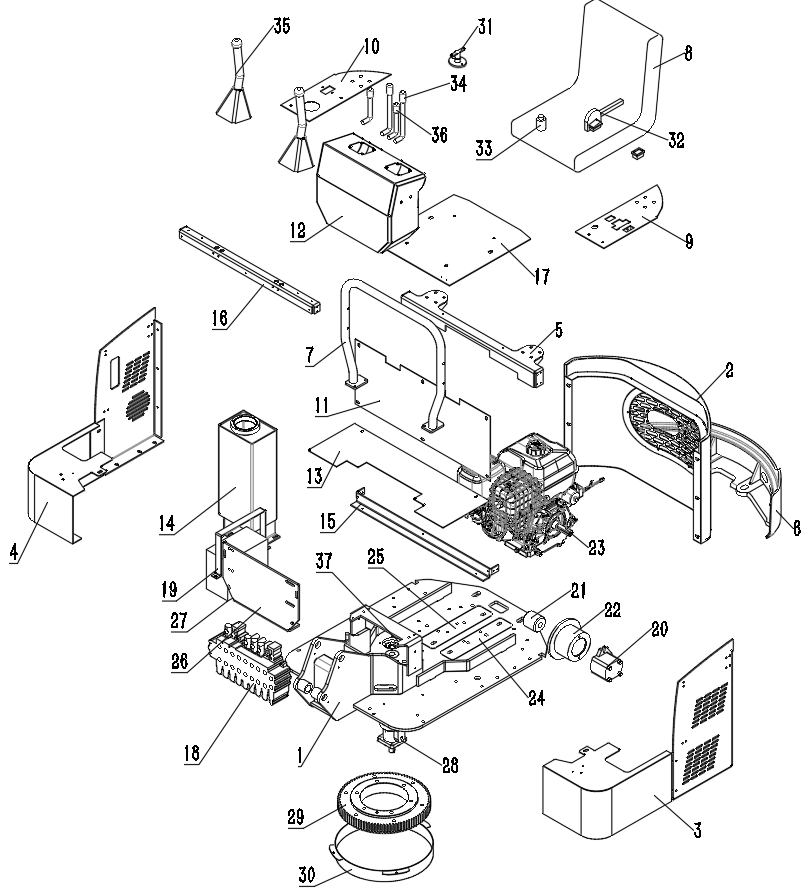 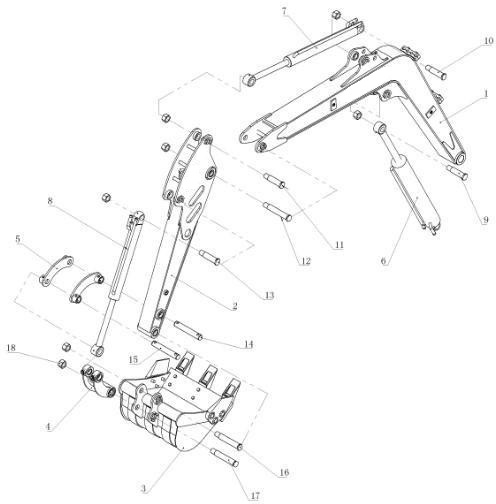 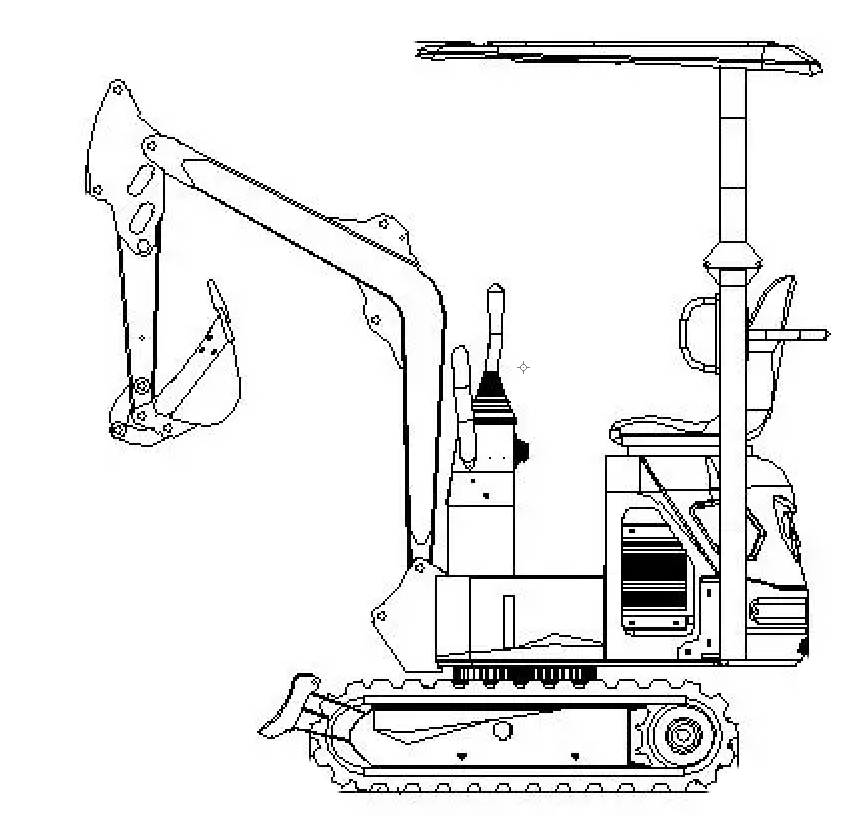 VERSION.2023Overall dimensionsUnit: mmA Wheel track895B Overall length of track1203C Ground clearance of platform357D Ground clearance of platform tail800E Chassis width930F Crawler width180H Crawler height313I Transportation length2775J Overall height2250Work rangeUnit: mmA Max. digging radius on ground2900B Max. digging depth1630C Max. digging height2750D Max. unloading height1820E Max. vertical digging depth1380F Min. swing radius1300G Max. lifting height of dozer blade110H Max. digging depth of dozer blade110S/NItemQuantityInterval (h)Interval (h)RemarkS/NItemQuantity1050RemarkCheck the engine oil level in sump1★Check the hydraulic oil level in hydraulic oil tank1★Check the fuel level in tank1★Check the oil-water separator to completely drain any water or sediment out.1★Check if the fuel pipe is leaked or cracked.----★Check if the fuel pipe is cracked or bent.----★Check the work equipment pivots----★Check if the hydraulic hose and the pipeline leak----★Check if the bucket teeth is worn or loosened.4★Check the seat belt1★Check the bolts and nuts for tightening torque----●Check the bolts and nuts for tightening torque----aperiodicallyaperiodicallyNote: ★: Maintenance interval under normal conditions: Maintenance needed at the first inspection: Initial 100hNote: ★: Maintenance interval under normal conditions: Maintenance needed at the first inspection: Initial 100hNote: ★: Maintenance interval under normal conditions: Maintenance needed at the first inspection: Initial 100hNote: ★: Maintenance interval under normal conditions: Maintenance needed at the first inspection: Initial 100hNote: ★: Maintenance interval under normal conditions: Maintenance needed at the first inspection: Initial 100hNote: ★: Maintenance interval under normal conditions: Maintenance needed at the first inspection: Initial 100hS/NItemQuantityInterval (h)Interval (h)Interval (h)Interval (h)Interval (h)Interval (h)Interval (h)Interval (h)RemarkS/NItemQuantity10025050010001500200025004000Remark1Greasing of slewing bearing★2Greasing of slewing bearing gears★3Change the engine oil●▲★4Change the hydraulic oil△★△5Change the hydraulic oil suction filter elements★6Check if the fuel pipe is cracked or bent★7Change the oil-water separator★8Check the fuel hose for leakage / crack★9Check the fuel hose for crack / leakage★10Change the bucket11Connection of bucket12Remove the traveling handle13Replace the seat belt14Check the defection of track★15Maintenance of tensioner★	★★	★★	★Note: ★: Maintenance interval under normal conditions▲: Maintenance interval of engine oil△: Change interval of hydraulic oil is dependent on the work oil type.☆: Under the dusty environment, shorten the maintenance interval.Note: ★: Maintenance interval under normal conditions▲: Maintenance interval of engine oil△: Change interval of hydraulic oil is dependent on the work oil type.☆: Under the dusty environment, shorten the maintenance interval.Note: ★: Maintenance interval under normal conditions▲: Maintenance interval of engine oil△: Change interval of hydraulic oil is dependent on the work oil type.☆: Under the dusty environment, shorten the maintenance interval.Note: ★: Maintenance interval under normal conditions▲: Maintenance interval of engine oil△: Change interval of hydraulic oil is dependent on the work oil type.☆: Under the dusty environment, shorten the maintenance interval.Note: ★: Maintenance interval under normal conditions▲: Maintenance interval of engine oil△: Change interval of hydraulic oil is dependent on the work oil type.☆: Under the dusty environment, shorten the maintenance interval.Note: ★: Maintenance interval under normal conditions▲: Maintenance interval of engine oil△: Change interval of hydraulic oil is dependent on the work oil type.☆: Under the dusty environment, shorten the maintenance interval.Note: ★: Maintenance interval under normal conditions▲: Maintenance interval of engine oil△: Change interval of hydraulic oil is dependent on the work oil type.☆: Under the dusty environment, shorten the maintenance interval.Note: ★: Maintenance interval under normal conditions▲: Maintenance interval of engine oil△: Change interval of hydraulic oil is dependent on the work oil type.☆: Under the dusty environment, shorten the maintenance interval.Note: ★: Maintenance interval under normal conditions▲: Maintenance interval of engine oil△: Change interval of hydraulic oil is dependent on the work oil type.☆: Under the dusty environment, shorten the maintenance interval.Note: ★: Maintenance interval under normal conditions▲: Maintenance interval of engine oil△: Change interval of hydraulic oil is dependent on the work oil type.☆: Under the dusty environment, shorten the maintenance interval.Note: ★: Maintenance interval under normal conditions▲: Maintenance interval of engine oil△: Change interval of hydraulic oil is dependent on the work oil type.☆: Under the dusty environment, shorten the maintenance interval.Note: ★: Maintenance interval under normal conditions▲: Maintenance interval of engine oil△: Change interval of hydraulic oil is dependent on the work oil type.☆: Under the dusty environment, shorten the maintenance interval.A GreaseA GreaseA GreaseA GreaseA GreaseA GreaseA GreaseA GreaseA GreaseA GreasePartsPartsQuantityInterval (h)Interval (h)Interval (h)Interval (h)Interval (h)Interval (h)Interval (h)PartsPartsQuantity1050100250500100020001. Lubrication of work equipment pinsPivot at base of boomPivot at base of boom cylinderPivots of bucket and connecting rod10★1. Lubrication of work equipment pinsOthers:6★2. Lubrication of slewing bearing2. Lubrication of slewing bearing2★3. Lubrication of external meshing gear of slewing bearing3. Lubrication of external meshing gear of slewing bearing1★Note: it is recommended to use the lithium grease.★ Maintenance interval under normal conditionsNote: it is recommended to use the lithium grease.★ Maintenance interval under normal conditionsNote: it is recommended to use the lithium grease.★ Maintenance interval under normal conditionsNote: it is recommended to use the lithium grease.★ Maintenance interval under normal conditionsNote: it is recommended to use the lithium grease.★ Maintenance interval under normal conditionsNote: it is recommended to use the lithium grease.★ Maintenance interval under normal conditionsNote: it is recommended to use the lithium grease.★ Maintenance interval under normal conditionsNote: it is recommended to use the lithium grease.★ Maintenance interval under normal conditionsNote: it is recommended to use the lithium grease.★ Maintenance interval under normal conditionsNote: it is recommended to use the lithium grease.★ Maintenance interval under normal conditionsPartsQuantityInterval (h)Interval (h)Interval (h)Interval (h)Interval (h)Interval (h)Interval (h)PartsQuantity105010025050010002000Engine oil1●▲★Engine oil filter1●▲★PartsPartsQuantityInterval (h)Interval (h)Interval (h)Interval (h)Interval (h)Interval (h)Interval (h)Interval (h)Interval (h)PartsPartsQuantity10501002505001000150025004000Check the hydraulic oil levelCheck the hydraulic oil level1★Clean the drain pipe of hydraulic oil reservoirClean the drain pipe of hydraulic oil reservoir1★Change the hydraulic oilChange the hydraulic oil16.5L★Change the hydraulic oil suction filter elementsChange the hydraulic oil suction filter elements1★Check the hose and pipeline--★Check the hose and pipeline--★Change the hoseChange the hose39★Note: ★ normal maintenance intervalNote: ★ normal maintenance intervalNote: ★ normal maintenance intervalNote: ★ normal maintenance intervalNote: ★ normal maintenance intervalNote: ★ normal maintenance intervalNote: ★ normal maintenance intervalNote: ★ normal maintenance intervalNote: ★ normal maintenance intervalNote: ★ normal maintenance intervalNote: ★ normal maintenance intervalNote: ★ normal maintenance intervalInterval (h)Check pointsAbnormalMeasuresEvery dayHose surface Hose end Connector bodyLeakage 1Leakage 2Leakage 3Replace it Replace itTighten or replace the hose or O-ringCrack 4Replace it Replace it Replace it Replace it Replace itChange it (proper bending radius)Replace itHose surfaceCrack 5Replace it Replace it Replace it Replace it Replace itChange it (proper bending radius)Replace itHose endReinforcing materialReplace it Replace it Replace it Replace it Replace itChange it (proper bending radius)Replace itHose surfaceprotruded 6Replace it Replace it Replace it Replace it Replace itChange it (proper bending radius)Replace itEvery 250hHose surfaceLocal part protruded 7Replace it Replace it Replace it Replace it Replace itChange it (proper bending radius)Replace itHoseBend 8Replace it Replace it Replace it Replace it Replace itChange it (proper bending radius)Replace itHoseBend 9Replace it Replace it Replace it Replace it Replace itChange it (proper bending radius)Replace itHose end and joint bodyDeformation or corrosion 10Replace it Replace it Replace it Replace it Replace itChange it (proper bending radius)Replace itPartsPartsQuantityInterval (h)Interval (h)Interval (h)Interval (h)Interval (h)Interval (h)Interval (h)PartsPartsQuantity105010025050010002000Drain dirt out of collector of fuel tankDrain dirt out of collector of fuel tank1★Check the oil-water separatorCheck the oil-water separator1★Change the oil-water separatorChange the oil-water separator1★Check the fuel hose.Leakage--★★Check the fuel hose.Crack / twist / others--★★★ Maintenance interval under normal conditions★ Maintenance interval under normal conditions★ Maintenance interval under normal conditions★ Maintenance interval under normal conditions★ Maintenance interval under normal conditions★ Maintenance interval under normal conditions★ Maintenance interval under normal conditions★ Maintenance interval under normal conditions★ Maintenance interval under normal conditions★ Maintenance interval under normal conditionsPartsQuantityInterval (h)Interval (h)Interval (h)Interval (h)Interval (h)Interval (h)Interval (h)Interval (h)PartsQuantity1050100250500100020004000Check if the bucket teeth is worn or loosened.★Change the bucket—If neededIf neededIf neededIf neededIf neededIf neededIf neededIf neededReplace the bucket and connect the new one to machine.—If needed, replace the bucket and connect the new one to machine.If needed, replace the bucket and connect the new one to machine.If needed, replace the bucket and connect the new one to machine.If needed, replace the bucket and connect the new one to machine.If needed, replace the bucket and connect the new one to machine.If needed, replace the bucket and connect the new one to machine.If needed, replace the bucket and connect the new one to machine.If needed, replace the bucket and connect the new one to machine.Adjust the connecting rod of bucket1If neededIf neededIf neededIf neededIf neededIf neededIf neededIf neededTake down the traveling lever2If neededIf neededIf neededIf neededIf neededIf neededIf neededIf neededCheck and replace the fuse1★Every 3 yearsEvery 3 yearsEvery 3 yearsEvery 3 yearsEvery 3 yearsEvery 3 yearsEvery 3 yearsCheck the track defection2★Maintenance of tensioner2★Check the fuel injection timing—If neededIf neededIf neededIf neededIf neededIf neededIf neededIf neededMeasure the compression pressure of engine—Check the starter and the A/C generator—Check the bolts and nuts for tightening torque—★Note:★ Maintenance interval under normal conditions Maintenance needed at the first inspection Contact dealers or Rhinoceros.Note:★ Maintenance interval under normal conditions Maintenance needed at the first inspection Contact dealers or Rhinoceros.Note:★ Maintenance interval under normal conditions Maintenance needed at the first inspection Contact dealers or Rhinoceros.Note:★ Maintenance interval under normal conditions Maintenance needed at the first inspection Contact dealers or Rhinoceros.Note:★ Maintenance interval under normal conditions Maintenance needed at the first inspection Contact dealers or Rhinoceros.Note:★ Maintenance interval under normal conditions Maintenance needed at the first inspection Contact dealers or Rhinoceros.Note:★ Maintenance interval under normal conditions Maintenance needed at the first inspection Contact dealers or Rhinoceros.Note:★ Maintenance interval under normal conditions Maintenance needed at the first inspection Contact dealers or Rhinoceros.Note:★ Maintenance interval under normal conditions Maintenance needed at the first inspection Contact dealers or Rhinoceros.Note:★ Maintenance interval under normal conditions Maintenance needed at the first inspection Contact dealers or Rhinoceros.NewService limit190130Metric bolts and nutsMetric bolts and nutsMetric bolts and nutsMetric bolts and nutsThread dimensionsStandard torque (N.m)Thread dimensionsStandard torque (N.m)M612±3M14160±30M828±7M16240±40M1055±10M20460±60M12100±20M301600±200Thread dimensionsRecommended torqueM16 bolts fixing the traveling motor252±39.2M16 bolts fixing the sprocket252±39.2M20 bolts fixing the slewing bearing570±60M20 bolts fixing the swing mechanism570±60Operational conditionsPrecautions for maintenanceMoor land, rainy or snowyBefore operation, check all the drain plugs are tightened up.After operation, clean machine and check bolts and nuts for break, damage, looseness or loss. Lubricate all parts to be lubricated on time.On beachBefore operation, check all the drain plugs are tightened up.After work, thoroughly clean the clean to remove the salt. Frequently maintain the electrical system from being corroded.Dusty environmentAir filter: clean the filter element periodically or at shorter interval Radiator: clean the oil cooler screen to avoid any blockage.Fuel system: clean the filter and its element periodically or at shorter interval.Electrical devices: periodically clean it, specially the AC generator and starter’s rectifier.Stony roadsTrack: careful operations Frequently check if bolts and nuts are broken, damaged or lost. Loosen the track a little than the usual.Work equipment: parts may be damaged on stony roads, and therefore please use the reinforced bucket or heavy-duty bucket. .Freezing coldFuel: use the high fuel suitable for low temperatureLubricant: hydraulic oil and engine oil with dry quality and low viscosity.Battery: keep the battery fully charged and maintain it at shorter interval. The electrolyte may be frozen if it is not fully charged.Track: keep the track clean. Park the machine on solid ground to avoid the track frozen.Falling stoneRoof at driver seat: add the protective for cab roof if needed to prevent the machine from being damaged with falling stone.SymptomPossible causesPossible causesHow to solveHow to solve1.The loose fasteners make noise.1.Inspect and tightenNoisy structural components2.Aggravated	abrasion	between bucket and end face of bucket rod2.Adjust the clearance to less than 1mm1.Deformed spring and weakenedBucket teeth have dropped during operation2.elasticity of bucket tooth pinUnmatched bucket tooth pin andChange the bucket tooth pinChange the bucket tooth pinseat1.Loose crawlerTighten the crawlerThe guide wheel shall move slowly in front on rugged roadTighten the crawlerThe guide wheel shall move slowly in front on rugged roadThe crawler has tangled up2.The driving wheel moves fast in front on rugged road.Tighten the crawlerThe guide wheel shall move slowly in front on rugged roadTighten the crawlerThe guide wheel shall move slowly in front on rugged roadSymptomPossible causesHow to solveThe whole excavator does not moveLow oil level of hydraulic oil tank that the main pump sucks no oilAdd enough hydraulic oilThe whole excavator does not moveOil filter is blockedChange the filter and clean the systemThe whole excavator does not moveEngine coupling is damaged (such as plastic plate, elastic plate)ChangeThe whole excavator does not moveThe main pump is damagedChange or repair the main pumpThe whole excavator does not moveThe servo system pressure is low or zeroAdjust to regular pressure. If it fails to increase the pressure of servo overflow valve, disassemble to wash; if the spring is fatigue, add a washer or change the spring.The whole excavator does not moveThe safety valve is set at low pressure or stuck.Adjust to regular pressure. If it fails to increase the pressure, disassemble and wash. If the spring is fatigued, ass a washer or change the spring.The whole excavator does not moveOil suction pipe of main pump explodes or comes offChange with a new oneSymptomPossible causesHow to solveThe unilateral crawler fails to moveThe main pump supplying fuel to unilateral crawler is damaged.ChangeThe unilateral crawler fails to moveThe main valve rod is stuck and the spring is brokenRepair or changeThe unilateral crawler fails to moveTraveling motor is damagedChangeThe unilateral crawler fails to moveThe upper and lower chambers of swivel joint are connectedChange the oil seal or clean the assemblyThe unilateral crawler fails to moveFuel pipe of traveling system explodes.ChangeThe whole excavator moves slowly or powerlessLess oil in hydraulic oil tankAdd enough hydraulic oilThe whole excavator moves slowly or powerlessLow engine rpmAdjust engine rpmThe whole excavator moves slowly or powerlessLow system safety valve pressureAdjust to specified pressureThe whole excavator moves slowly or powerlessSerious leak inside the main pumpChange or repair the pumpThe whole excavator moves slowly or powerlessThe traveling motor, rotation motor and cylinder are worn of different degree, which causes internal leak.Change or repair the worn partsThe whole excavator moves slowly or powerlessThe aged sealing components,  worn hydraulic elements, degraded oil of old excavator cause the operation speed becomes powerless along with the increase of temperature.Change hydraulic oil, change sealing components of the whole machine, adjust the fit clearance and pressure of hydraulic components.The whole excavator moves slowly or powerlessThe blocked engine filter causes serious decrease of loaded rpm and even flames out.Change the elementThe whole excavator moves slowly or powerlessThe blocked hydraulic filter accelerates abrasion of pump, motor and valve and leads to internal leak.Clean and change the element according to the maintenance schedule.The whole excavator moves slowly or powerlessSerious between main valve rod and valve hole causes serious internal leakRepair the valve rodThe right and left traveling systems do not move (no other abnormalities)Central rotation connector is damaged.Change the oil seal and change the groove if it is damagedThe right and left traveling systems do not move (no other abnormalities)The high pressure chamber and low pressure chamber of traveling operation valve is connected.ChangeThe right and left traveling systems do not move (no other abnormalities)Serious leak inside the traveling operation valveChangeThe right and left traveling systems do not move (no other abnormalities)Low overloaded pressure of traveling valve of main valve or the valve rod is stuck.Adjust and grindThe right and left traveling systems do not move (no other abnormalities)The left and right traveling reducers failRepairThe right and left traveling systems do not move (no other abnormalities)The left and right traveling motors failRepairThe right and left traveling systems do not move (no other abnormalities)The oil pipe explodesChangeDeviation during traveling (no other abnormalities)Wrong adjustment of variable point of main valve or serious internal leak of a pumpAdjust or repairDeviation during traveling (no other abnormalities)Internal or external spring of one traveling valve core of main valve is damaged or tightenedChangeDeviation during traveling (no other abnormalities)The traveling motor leaks inside due to abrasion.Repair or changeSymptomPossible causesHow to solveThe sealing component of central rotation connector is aged and damaged.Change the sealing componentThe left and right crawlers are of different tightening.AdjustBoom (bucket rod and bucket) move to one direction only.Main valve core is stuck or valve rod spring breaks.Repair or changeBoom (bucket rod and bucket) does not move.Boom valve rod is stuck or of low overloaded pressureRepairBoom (bucket rod and bucket) does not move.Fuel supply pipe leaks, detached, O ring damaged or pipe fitting is looseChange the damaged componentBoom (bucket rod and bucket) does not move.Sandstone in main valve or the low pressure chamber is connected to the high pressure chamberChangeBoom (bucket rod and bucket) drops too quick or the cylinder drops at a certain height even it is not operated due to dead weightLow overloaded valve pressureAdjustBoom (bucket rod and bucket) drops too quick or the cylinder drops at a certain height even it is not operated due to dead weightSerious internal leak of cylinderChange the sealing component, repair the inner wall or groove of cylinder or change the cylinder.Boom (bucket rod and bucket) drops too quick or the cylinder drops at a certain height even it is not operated due to dead weightLoose oil pipe fitting, damaged O ringChangeBoom (bucket rod and bucket) works powerlesslySerious internal leak of multi-way valve or sandstone inside itChangeBoom (bucket rod and bucket) works powerlesslyLow overloaded pressureAdjustBoom (bucket rod and bucket) works powerlesslySerious internal leak of oil cylinderChange the oil sealBoom (bucket rod and bucket) works powerlesslyThe main valve is disabled due to internal leak.Repair or changeBoom (bucket rod and bucket) moves even it is not operatedmulti-way valve core is stuck or serious internal leakGrind or changeBoom (bucket rod and bucket) moves even it is not operatedmulti-way valve rod spring breaksChangeBoom (bucket rod and bucket) moves even it is not operatedLeak of working cylinder, or the working device drops due to dead weightChange the oil sealBoom (bucket rod and bucket) moves even it is not operatedLow pressure of overload overflow valve or the spring breaksAdjust to specified pressure. Change the spring if it is broken.Hot hydraulic oilWrong grade of hydraulic oil for excavatorChange the hydraulic oilHot hydraulic oilHydraulic oil cooler surface is polluted by oil and dirt, which blocks the air hole.WashHot hydraulic oilLow oil level of hydraulic oil tankAdd enough hydraulic oilThe hydraulic components such as motor, main valve and oil cylinder or sealing components are seriously worn and cause internal leak, which increases the oil temperature. Traveling rotation and working device are delayed and powerless. The hot temperature degrades the hydraulic oil. The safety valve is of poor air tightness, which leads to overflow.Change the elements in timeNo action of rotation (noHydraulic oil pipe breaksChangeSymptomPossible causesHow to solveother abnormalities)Rotary valve rod on main valve is stuck.Repairother abnormalities)Rotary motor is damagedRepair or changeother abnormalities)The rotation support is damaged.ChangeIndifferent left and right rotation speed (no other abnormalities)The right and left rotation of multi-way valve is of different overloaded pressureAdjustIndifferent left and right rotation speed (no other abnormalities)Rotation valve rod of multi-way valve is slightly stuck.Delayed or powered rotation (no other abnormalities)Serious external leak of hydraulic oil pipeChange pipe fitting and sealing componentsDelayed or powered rotation (no other abnormalities)Low overloaded pressure for rotation of multi-way valveAdjustDelayed or powered rotation (no other abnormalities)Serious internal leak of rotary motorRepair or changeDelayed or powered rotation (no other abnormalities)The high and low pressure chambers of multi-way valve are connected, sand hole on valve body due to casting, which causes one- way action or linked actionsChangeThe rotation mechanism moves even it is operatedMain valve rod spring breaksChangeThe excavator makes abnormal noise and shakes during operation.Low oil level of hydraulic oil tankAdd oilThe excavator makes abnormal noise and shakes during operation.The oil contains too much moisture and airChangeThe excavator makes abnormal noise and shakes during operation.Safety valve of multi-way valve makes noiseAdjustThe excavator makes abnormal noise and shakes during operation.Damaged couplingChangeThe excavator makes abnormal noise and shakes during operation.Vibration caused by loose pipe clampAdjustThe excavator makes abnormal noise and shakes during operation.Blocked filterChangeThe excavator makes abnormal noise and shakes during operation.Air exists in oil suction hoseRelease the airThe excavator makes abnormal noise and shakes during operation.Uneven engine rpmAdjustThe excavator makes abnormal noise and shakes during operation.The bearing of working device is not lubricated or scrapedApply lubrication oil or change the shaft or sleevePowerless oil cylinder or oil leakDamaged sealing componentsChange the sealing componentsPowerless oil cylinder or oil leakA groove is found on the piston rod due to abrasion or detachment of chromium coating of piston rod, which causes oil leak.Coat, paint, repair or changePowerless oil cylinder or oil leakThe air in the cylinder causes shaking noise during operationRelease the airFault codes of electrical control system of excavatorThe engine fails to startThe engine flames out during operationThe engine fails to flame outAutomatic slow-down does not workSlewing and traveling of all working devices.Fault descriptionThe engine fails to startThe engine fails to startThe fuel pump system does not supply fuel or supply less fuelLow engine rpmAdjust to regular rpmThe fuel pump system does not supply fuel or supply less fuelPump faultChangeThe fuel pump system does not supply fuel or supply less fuelLess fuel in the tankAdd fuelThe fuel pump system does not supply fuel or supply less fuelFuel tube breaks, tube connector is loose and O ring is damagedChangePossible causesPossible causesStandard value in regular condition and reference value of fault diagnosisStandard value in regular condition and reference value of fault diagnosisStandard value in regular condition and reference value of fault diagnosis1Low batteryBattery voltageColor of charge state densimeter1Low batteryAbove 12VGreen (if it is white, change the battery)2Fuse F1 and F11 failIn case the fuse is burnt, the GND fail may happen.If he monitoring indicator on the monitor panel is not illuminated, inspect the circuit between battery and specified fuse.In case the fuse is burnt, the GND fail may happen.If he monitoring indicator on the monitor panel is not illuminated, inspect the circuit between battery and specified fuse.In case the fuse is burnt, the GND fail may happen.If he monitoring indicator on the monitor panel is not illuminated, inspect the circuit between battery and specified fuse.3Engine ignition switch fault★ Turn the start switch of engine to OFF as preparation and keep it at OFF during diagnosis.★ Turn the start switch of engine to OFF as preparation and keep it at OFF during diagnosis.★ Turn the start switch of engine to OFF as preparation and keep it at OFF during diagnosis.3Engine ignition switch faultIgnition switchPositionResistance3Engine ignition switch faultBetween 30 and 17OFF1MΩ3Engine ignition switch faultBetween 30 and 17StartBelow 1Ω4Starter relay K3 fault★Turn the start switch of engine to OFF as preparation and keep it at OFF during diagnosis.★Turn the start switch of engine to OFF as preparation and keep it at OFF during diagnosis.★Turn the start switch of engine to OFF as preparation and keep it at OFF during diagnosis.4Starter relay K3 faultPinResistance4Starter relay K3 fault85-86200-400Ω4Starter relay K3 fault87-30Above 1MΩ4Starter relay K3 fault87a-30Below 1Ω5Security lock switch fault (open circuit inside)★Turn the start switch of engine to OFF as preparation and keep it at OFF during diagnosis.★Turn the start switch of engine to OFF as preparation and keep it at OFF during diagnosis.★Turn the start switch of engine to OFF as preparation and keep it at OFF during diagnosis.5Security lock switch fault (open circuit inside)Lock rodResistancePossible causesPossible causesStandard value in regular condition and reference value of fault diagnosisStandard value in regular condition and reference value of fault diagnosisStandard value in regular condition and reference value of fault diagnosisBetween 105 and GNDUnlocked1MΩBetween 105 and GNDLockedBelow 1Ω6Start motor fault (open circuit or short circuit inside)★Turn the start switch of engine to OFF as preparation and keep it at OFF during diagnosis. If all PS, GND, signals and engine start input are correct while engine start output is abnormal, the engine starter relay fails.★Turn the start switch of engine to OFF as preparation and keep it at OFF during diagnosis. If all PS, GND, signals and engine start input are correct while engine start output is abnormal, the engine starter relay fails.★Turn the start switch of engine to OFF as preparation and keep it at OFF during diagnosis. If all PS, GND, signals and engine start input are correct while engine start output is abnormal, the engine starter relay fails.6Start motor fault (open circuit or short circuit inside)Engine or start motorEngine start switchVoltage6Start motor fault (open circuit or short circuit inside)PS; terminal B and GNDStart20~30V6Start motor fault (open circuit or short circuit inside)Input of engine start, terminal C and GNDStart20~30V7Alternator fault★Turn the start switch of engine to OFF as preparation and keep it at OFF during diagnosis.★Turn the start switch of engine to OFF as preparation and keep it at OFF during diagnosis.★Turn the start switch of engine to OFF as preparation and keep it at OFF during diagnosis.7Alternator faultVoltage7Alternator faultBelow 1V8Disconnected wire harness (disconnect from connector or poor contact)★Turn the start switch of engine to OFF as preparation and keep it at OFF during diagnosis.★Turn the start switch of engine to OFF as preparation and keep it at OFF during diagnosis.★Turn the start switch of engine to OFF as preparation and keep it at OFF during diagnosis.8Disconnected wire harness (disconnect from connector or poor contact)ResistanceBelow 18Disconnected wire harness (disconnect from connector or poor contact)ResistanceBelow 18Disconnected wire harness (disconnect from connector or poor contact)ResistanceBelow 19Poor GND of wire harness (contact with earth circuit)★Turn the start switch of engine to OFF as preparation and keep it at OFF during diagnosis.★Turn the start switch of engine to OFF as preparation and keep it at OFF during diagnosis.★Turn the start switch of engine to OFF as preparation and keep it at OFF during diagnosis.9Poor GND of wire harness (contact with earth circuit)ResistanceAbove 1M9Poor GND of wire harness (contact with earth circuit)ResistanceAbove 1M9Poor GND of wire harness (contact with earth circuit)ResistanceAbove 1M10Short circuit of wire harness (contact with 24V circuit)★Turn the start switch of engine to OFF as preparation and keep it at OFF during diagnosis.★Turn the start switch of engine to OFF as preparation and keep it at OFF during diagnosis.★Turn the start switch of engine to OFF as preparation and keep it at OFF during diagnosis.10Short circuit of wire harness (contact with 24V circuit)VoltageVoltageBelow 1VSymptomSymptomSymptomEngine flames out during operationEngine flames out during operationEngine flames out during operationEngine flames out during operationCausesCausesCausesStandard value in regular condition and reference value of fault diagnosisStandard value in regular condition and reference value of fault diagnosisStandard value in regular condition and reference value of fault diagnosis1Disconnected wire harness (disconnect from connector or poor contact)Disconnected wire harness (disconnect from connector or poor contact)★Turn the start switch of engine to OFF as preparation and keep it at OFF during diagnosis.★Turn the start switch of engine to OFF as preparation and keep it at OFF during diagnosis.★Turn the start switch of engine to OFF as preparation and keep it at OFF during diagnosis.1Disconnected wire harness (disconnect from connector or poor contact)Disconnected wire harness (disconnect from connector or poor contact)Between CN-12T ② and CN-132F ⑥ResistanceBelow 12Poor GND of wire harness (contact with earth circuit)Poor GND of wire harness (contact with earth circuit)★Turn the start switch of engine to OFF as preparation and keep it at OFF during diagnosis.★Turn the start switch of engine to OFF as preparation and keep it at OFF during diagnosis.★Turn the start switch of engine to OFF as preparation and keep it at OFF during diagnosis.2Poor GND of wire harness (contact with earth circuit)Poor GND of wire harness (contact with earth circuit)Between CN-12T ② and CN-132F ⑥ResistanceAbove 1MExploded drawing of 1 . 0 T excavator assemblyExploded drawing of 1 . 0 T excavator assemblyExploded drawing of 1 . 0 T excavator assemblyExploded drawing of 1 . 0 T excavator assemblyS/NNameQuantityRemark1Upper frame assembly12Lower frame assembly13Front work equipment assembly14Slewing bearing assembly15Connecting shaft between boom and upper frame16Connecting shaft between boom and upper frame17Pivot sleeve21 Lower frame1 Lower frame1 Lower frame1 Lower frame1 Lower frameS/NPart No.Part NameQuantityRemark11.1Welded dozer shovel121.2Welded lower frame131.3Slewing joint141.4Rubber crawler251.5Lock nut261.6Sprocket nuts1671.7Drive wheel281.8Connecting disc291.9Sprocket bolts16101.10Bolts fixing the track roller8111.11Traveling motor2121.12Track roller4131.13Idler assembly2141.14Pivot nuts4151.15Connecting shaft of dozer shovel2161.16Connecting shaft of cylinder2171.17Cylinder of dozer shovel1181.18Bolts fixing idler assembly82 Upper frame assembly2 Upper frame assembly2 Upper frame assembly2 Upper frame assembly2 Upper frame assemblyS/NPart No.Part NameQuantityRemark12.1Welded upper frame122.2Covers of rear housing132.3Covers of left housing142.4Covers of right housing152.5Welded inside support frame162.6Rear counterweight plate1 set72.7Handrail182.8The seat 12 Upper frame assembly2 Upper frame assembly2 Upper frame assembly2 Upper frame assembly2 Upper frame assemblyS/NPart No.Part NameQuantityRemark92.9Left- upper cover1102.10Right - upper cover1112.11L- shaped covers1122.12Console1132.13Pedal1142.14Hydraulic oil tank1152.15The front of the bracket A1162.16The front of the bracket B1172.17The seat plate1182.18multi-way valve1192.19Battery platen1202.20Master cylinder1212.21Coupler1222.22Pump disc1232.23Engine1242.24Rear bracket base of engine1252.25Front bracket base of engine1262.26Main valve holder1272.27Battery1282.28Rotary motor1292.29Slewing bearing1302.30Dust cover1312.31Main power switch1322.32Manual accelerator1332.33Key starter1342.34Traveling handle2352.35Work handle2362.36Front shovel handle1372.37Slewing joint pallet13. Front work equipment3. Front work equipment3. Front work equipment3. Front work equipment3. Front work equipmentS/NPart No.Part NameQuantityRemark13.1Boom123.2Arm133.3Bucket143.4Connecting rod153.5Push rod163.6Boom cylinder173.7Arm cylinder183.8Bucket cylinder193.9Medium shaft of boom1103.10Rear shaft of arm cylinder1113.11Front shaft of arm cylinder1123.12Front shaft of boom1133.13Rear shaft of bucket cylinder1143.14Medium shaft of arm1153.15Front shaft of bucket cylinder1163.16Front shaft of arm1173.17Connecting shaft between bucket and connecting rod1183.18Shaft locker sleeve7